Purpose of ReportThis report outlines progress in relation to partnerships and commissioning since the last report to the Panel in June 2015.   It provides an update to the Panel on the OPCC commissioning activity, the Partnerships Audit and Strategic Partnership Board developments. RecommendationThe Panel are recommended to discuss and note the contents of the report.Partnerships Audit3.	An internal audit of Partnerships was undertaken by Mazars LLP in December 2015. This audit of was undertaken as part of the approved internal audit periodic plan for 2015/16 and was designed to assess the controls in place to effectively manage the strategic partnership.4.	Five recommendations were made, of which three were graded as moderate risk and two as housekeeping.  All five of the recommendations were accepted and management actions, owners and timescales have been agreed in order to implement them.5.	The conclusion of the audit was of Satisfactory Assurance on the adequacy and effectiveness of the internal controls and processes in place in respect of Partnerships. These findings and the actions to implement the recommendations will serve to develop further robust procedures and controls to support the effective management of the strategic partnership structure.Partnerships6.	There have been a number of significant developments of the Strategic Partnership recently, including:East Midlands Criminal Justice Board (EMCJB) – In light of their shared aims and priorities, the East Midlands region LCJBs last year agreed to work together and the EMCJB was formed in November 2015. Regional PCC representation is provided on the Board by the PCC for Leicestershire. The EMCJB will co-ordinate and deliver an efficient and effective criminal justice system across the East Midlands through partnership working, and so has replaced the local interim Criminal Justice Effectiveness and Efficiency Group.Serious and Organised Crime Board – The Home Office Serious & Organised Crime Strategy 2013 identifies the need for local partnerships to be in place to tackle serious and organised crime (SOC) in their area. Within LLR, it is proposed that the local partnership response to SOC will be coordinated by the Strategic Partnership Board Executive. In consultation with partners, the recently completed LLR Serious & Organised Crime Local Profile identified a number of crime types that represent a threat to the sub-region. Most of these threats are covered by existing partnership structures (but see also Cyber and Fraud Partnership Group, below). Reporting lines from these groups into the SPB Executive will be developed as necessary. Cyber and Fraud Partnership Group – To ensure that cyber-crime (as an SPB priority and identified local SOC threat) is covered appropriately, a Cyber and Fraud Partnership Group has been proposed as a Strategic Partnership Board subgroup. Rather than establishing a new group however, expanded partnership participation in the existing local Cyber Crime Control Strategy Group (which includes fraud) will be facilitated by the SPB Executive. Managing Demand for Better Outcomes – The aim of the Managing Demand for Better Outcomes work-stream is to become more efficient and effective in the delivery of services across different partner agencies with a view to reducing both harm and risk to individuals and associated costs to the organisations and society as a whole. The work focuses on both people and places. A multi-agency group is being established to pilot activity to reduce demand from “high demand service users” by sharing targeted data and working collaboratively in joint teams to problem-solve, to the benefit of both the service users themselves and the agencies involved in their support and care. Child Sexual Exploitation (CSE) Executive Group – The CSE Executive Group was formed in 2015 with the aim of providing a cohesive strategy for tackling Child Sexual Exploitation within LLR. It is a multi-organisational forum that is co-chaired by the Deputy Chief Constable and the Chief Executive of the OPCC, with membership from the Directors of Children’s Services (across LLR), senior Health leaders and local Safeguarding Board Chairs.  The purpose of the Group is to provide the drive and focus needed for the response to Child Sexual Exploitation and to scope emerging threats, whilst ensuring a robust performance management regime. Strategic Partnership Performance Group – The Strategic Partnership Performance Group reports to the Strategic Partnership Board, through its Executive Board, and enables this group to fulfil its responsibilities for supporting the priorities of the Strategic Partnership Board. The aim of the Performance Group is to be an effective partnership which maintains a strategic overview of the provision of performance monitoring, management and evaluation across Leicester, Leicestershire and Rutland (LLR) in respect of the Strategic Partnership Board priorities, and provide support in an advisory capacity to the other subgroups of the strategic partnership.Commissioning7.	As detailed in paragraph 12, the Commissioning Framework was tabled at the Police and Crime Panel on the 2nd February 2016 and the website link has been circulated to JARAP members by the Chief Finance Officer. 	8.	Since the expansion of the Commissioning team there has been a significant amount of activity in relation to both process improvement and the actual procurement of services.9.  	New commissioned provisionSince the last report to JARAP a number of new commissioned services have commenced:Victim First – The Victim First service is now up and running (having commenced fully in October 2015) and is being provided by Catch 22.  Monthly monitoring meetings which were instigated at the start of the contract have now been reduced to quarterly meetings and a strong performance management framework has been put in place.  A quality assurance framework to go alongside this is currently being developed as per paragraph 10 below.  Delivery is thus far satisfactory.UAVA – The Domestic Abuse and Sexual Violence service has also now been commissioned and is likewise now in delivery having commenced on the 1st December 2015.  The service is being delivered by United Against Violence and Abuse (UAVA) who are a consortium organisation comprised of Living Without Abuse, Women’s Aid Leicestershire Ltd and FreeVa.  The service is jointly commissioned by Leicester City Council, Leicestershire County Council, Rutland Council and the OPCC with the city being the contract holder.The contract is underpinned by a partnership agreement and a Joint Commissioning and Assurance Board (JCAB) which is currently chaired by the OPCC.  A comprehensive performance management and quality assurance framework is in place to manage this contract and the JCAB oversees this.  Delivery thus far has been satisfactory if a little constrained by full staffing capacity not yet being achieved though plans are in place to resolve this.Target Hardening – The target hardening service for victims is also now in place (having commenced on the 1st January 2016) and is being delivered by 24/7 Locks.  The service is solely available through Victim First and the UAVA service.  Monthly monitoring arrangements are in place and a quality assurance framework to go alongside this is currently being developed as per paragraph 10 below.  It is too early to make comment on the performance of this service.10. 	Services currently being commissioned and/or consideredThe OPCC are currently in the process of procuring a number of services which will soon be implemented:Domestic Violence 360 Support  - This service replaces an initial pilot that was undertaken and will continue to provide assertive outreach to victims of domestic violence.  A procurement exercise has been undertaken and the OPCC will shortly be announcing who the successful provider is.  We will ensure that effective performance management and quality assurance is put in place.  This will be informed by a risk assessment procedure being developed for new contracts.  This service is expected to commence in April 2016.Substance Misuse Treatment Services – This replaces a number of existing contracts across the partnership landscape and will ensure co-ordinated service provision for those with a substance misuse problem.  The procurement has been overseen by the Eastern Shires Purchasing Organisation (ESPO) and a partnership agreement is currently being drawn up which will set out partners’ financial and non-financial commitments.  This service is expected to start in July 2016.Early Help Child and Adolescent Mental Health Services CAMHS – This will put in place therapeutic support for child victims of crime who would otherwise not be able to access CAMHS provision.  This piece of work is still within the early stages of commissioning and the team will be working through the LLR Better Care Together partnership to bring this service into being.  An expected start date has not yet been established though it is likely that late summer 2016 is realistic.11. 	Improved quality and assurance measuresOver recent months the following has been developed or refined:A Master Contracts Register to enable proper financial management of contracts and facilitates monitoring and understanding each contract in its entirety from creation through to conclusionAn Outcomes Framework to understand what tangible outcomes the services are actually achieving and, to “add” the outcomes of multiple/different services together to understand the overall impact of commissioned provision (or subsets thereof)A standard template specification to better ensure meeting public duties in relation to social value and equalities and also puts proper focus on victims/service usersAn Action Log to record actions in relation to contract management which enables providers to be held to account for remedial actions in relation to poor performance and will act as a strong record of prior action before taking more formal action such as early contract termination (if this were ever required)A number of template documents and letters throughout the contract management lifecycle (contract variation letters, contract termination letters etc)In addition to the above the following are also being created:A Quality Assurance Framework (QAF) to enable assurance that the right processes and procedures are in place to ensure that quality of provision remains consistent and does not lead to performance/outcomes being underminedA contract creation/implementation process to understand with key stakeholders (such as legal, data protection, procurement, providers etc) what should happen when and by whom to ensure the timely creation and implementation of a contract/serviceA risk based approach to contract management which will stratify contracts on a quarterly basis and allow us to prioritise our contract management resource effectively12. 	The Commissioning FrameworkFollowing public consultation, the Commissioning Framework has also recently been updated which sets out commissioned provision for 2016/17 including those services already in place.  This has recently been taken to the Police and Crime Panel and the paper is appended below as appendix 1.Strategic Partnership Development Fund (SPDF)13.	As part of his 2015/16 Budget and Precept proposal, Sir Clive announced the establishment of a new fund up to the value of £2m. To be utilised over the next two financial years, the Strategic Partnership Development Fund is aimed solely at supporting and developing new strategic partnerships, collaborations and joint working across Leicester, Leicestershire and Rutland. The SPDF will seek to prioritise and drive forward both transformational change and innovative ways of working together to achieve common goals.14.	To date, the Strategic Partnership Board (SPB) has agreed funding of more than £1.2m to an alliance of agencies mounting a co-ordinated approach to target offenders and the underlying causes of Child Sexual Exploitation (CSE).  The CSE SPDF Programme incorporates 13 projects, under the governance of the Leicestershire and Rutland Local Safeguarding Children Board (LSCB) and the Leicester LSCB which developed a joint bid for the funding. Two further bids to the SPDF are currently being considered by the SPB.15. 	Very recently, the Strategic Partnership Board agreed funding for two further innovative proposals: (1) Funding of £0.310m has been agreed to support the Braunstone Blues Project, led by Leicestershire Fire and Rescue Service. The Project aims to deliver services more efficiently and effectively across different partner agencies with a view to reducing both harm and risk to individuals and associated costs to the organisations and society as a whole. The project will focus on the community of Braunstone Park as the area of highest demand for response for all three emergency services across Leicester, Leicestershire and Rutland. The community also places high demand on other public services. (2) The Integrated Vulnerability Management Initiative, a joint proposal by Leicestershire Police and the Office of the Police and Crime Commissioner, has been awarded £0.440m from the Fund. The initiative will develop an integrated partnership approach towards the management of vulnerability and high need clients.  It is a two year, proof of concept model with the intent to generate co-commissioned services with potential broader integration as a result after that period.  It seeks to support the existing work of partners, and develop new partnerships to realise outcomes around both improved service provision for vulnerable people, and a reduction in demand for Leicestershire Police and partner agencies.16.	In his 2016/17 Budget and Precept proposal Sir Clive announced a further £0.5m to be targeted towards requests from additional areas with partners as detailed in the Police and Crime Panel Budget and Precept report.ConclusionA significant amount of work has been taken forward in respect of Partnerships and Commissioning since the last update to the JARAP in June 2015. The strategic partnership structure has been refreshed to reflect current priorities. A number of new subgroups under the Strategic Partnership Board have been established, refreshed, or are in the process of being reconfigured in support of the SPB priorities.Effective and productive relationships with key partners and other stakeholders have been established or further developed in support of the strategic priorities set out in the Police and Crime Plan.A strong commissioning function is now established within the OPCC and further measures are currently being taken to provide greater assuranceRecent commissioning work has led to the implementation of a number of key services which are being effectively managed by the commissioning teamCommitments for 2016/17 have been formalised through the revised Commissioning Framework and we will continue to commission and procure services in a fully compliant manner.The SPDF is an exciting new opportunity and further reports will be provided to JARAP in line with the annual plan as part of regular updates on commissioning and partnerships as this progresses into 2016/17 and beyond.ImplicationsList of Attachments / AppendicesAppendix 1: Commissioning Framework 2016/17Appendix 2: Commissioning Framework 2016/17 RefreshBackground PapersDraft Internal Partnerships Audit Report December 2015Police and Crime Panel report – Commissioning Framework 2016/17 (Appendix 1)Persons to ContactMatt Clarke, Partnerships Manager - Tel 0116 229 8984Email: matthew.clarke@leics.pcc.pnn.gov.ukSimon Down, Commissioning Manager - Tel 0116 229 9704Email: simon.down@leics.pcc.pnn.gov.ukPurpose of ReportThe purpose of this report is to inform the Police and Crime Panel (‘the Panel’) on the refreshed Commissioning Framework for 2016/17, the process through which it was developed, the feedback from stakeholders and our responses. RecommendationsThe Panel are recommended to note the contents of the report. BackgroundSince the commencement of the Police and Crime Commissioner (PCC) the OPCC has been developing its commissioning processes and building a diverse market of provision to meet the aims of the Police and Crime Plan.  This has culminated in Sir Clive’s final Commissioning Framework which sets out the commissioned services that will be funded during 16/17 and leaves a strong legacy for the incoming PCC.The Police and Crime Plan outlines four key themes and a number of strategic priorities which together provide clear direction for allocating the available commissioning budget to maximum effect. The Commissioning Framework 2015-17 set out our spending intentions for 2015/16 and expected figures for 2016/17 against that plan.  A refresh for 2016/17 (Appendix A) has been produced both to confirm/update expected figures and also to set out further investments in response to strategic developments.Executive SummaryThe refresh has taken into account feedback from partners and wider stakeholders who have considered the draft (for consultation) Commissioning Framework 2016/17 and provided feedback which has shaped our final plans.  All responses and our comments back are detailed in appendix B.Budgets have been allocated to each of the 4 strategic themes of the Police and Crime Plan as set out in table 1 below and with full details within Appendix A.Table 1An Equalities Impact Assessment has been undertaken for the refreshed framework (Appendix C).ProcessSo as to ensure input from as wide a range of partners and stakeholders as possible we undertook an electronic consultation.  This took the form of a document which set out the key changes and posed a series of questions to elicit structured responses around those elements of the framework which were open to being influenced (much of the framework having already been set in place through the Commissioning Framework 2015-2017).Consultation responses were then gathered together, analysed and a report was produced for the PCC to consider.The decision record, along with the completed refreshed Commissioning Framework 2016/17, was then placed on the PCC website and the link distributed to partners and stakeholders along with Appendix B.Key points of the consultation The key points from the consultation were:strong support for a full year’s Partnership Locality Fund allocation which will now be providedstrong support for Project 360 (proactive short term support for repeat victims of domestic abuse) which we are currently re-procuringstrong support for voluntary tags for the Integrated Offender Management (IOM) cohort (enabling those voluntarily tagged to use the tag as a reason not to engage with their peers in criminal activity) which will now be providedAll responses received are in Appendix B with our associated comments.ImplicationsFinancial:				NoneLegal:					NoneEquality Impact Assessment:		See Appendix C Risks and Impact:			None identifiedLink to Police and Crime Plan:	The Framework is split down by the strategic themes of the Police and Crime plan to ensure full and proper linkages.
List of AppendicesAppendix A – Commissioning Framework 2016/17 RefreshAppendix B – All consultation responses and our comments backAppendix C – Equalities Impact AssessmentBackground PapersNone.Persons to ContactMr Simon Down, tel: 0116 229 8704 , email: Simon.Down@leics.pcc.pnn.gov.uk Appendix 2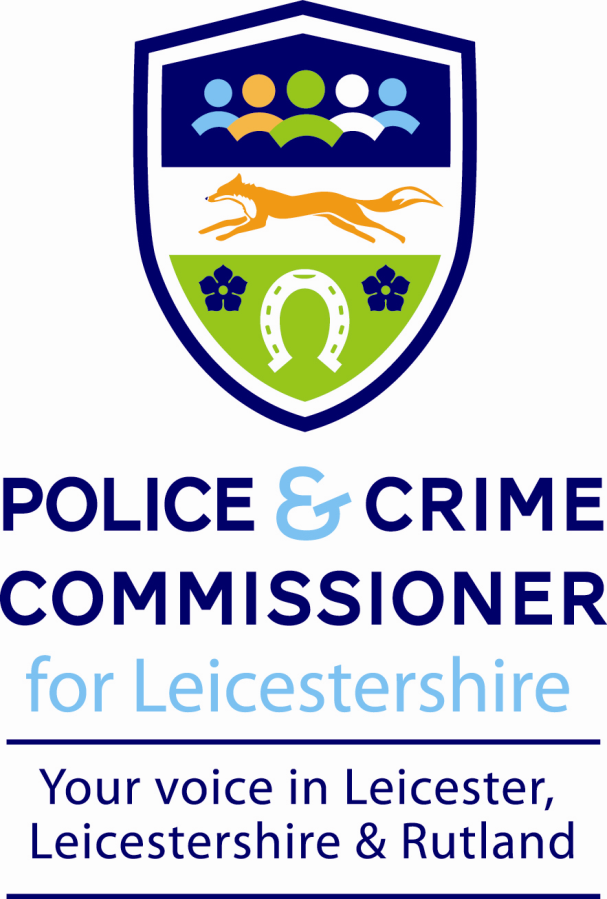 Commissioning Framework2016/17 RefreshContents											Page1.		Introduction								32.		Background								4	3.		Commissioning Budget						44.		Commissioning Outcomes					55.		Commissioning Framework					56.		Funding Mechanisms:						6		a) Direct Commissioning						6		b) Co-commissioning						6		c) Partnership Locality Fund					7		d) PCC Grant							87.		Appendix A - Strategic Priorities				98.		Appendix B - Existing commitments for 2016/17 		109.		Appendix C - 2016/17 additional allocations		1910.	Appendix D - Glossary						20							Introduction As the Police and Crime Commissioner for Leicestershire, I have some very specific responsibilities which include the following: Assuring an effective and efficient Police Service. Writing the Police and Crime Plan (‘the Plan’), ensuring that it continues to reflect the aspirations and concerns of local people; I am charged with holding the Chief Constable to account in its delivery. And, lastly, setting the local precept which is the local tax to help fund the Police.  But there is another, absolutely key, part of my role which is to help the Chief Constable and other partners to drive down crime and anti-social behaviour by fulfilling my statutory duty to commission services in support of the Plan.  Actually, I aim to commission ‘outcomes’ – an aspiration that demonstrates my determination to achieve value for taxpayers’ hard-earned money as we continue to develop our commissioning processes.  This is the final, refreshed, Commissioning Framework (which covers the period up to March 2017) which I will issue as PCC.  As before, it is directly aligned to the Plan, with each commissioning intention being demonstrably linked to my strategic priorities. It has, again, been produced in consultation with a wide range of partner organisations and local communities, who have helped to define not only the commissioning intentions but also the ways in which the desired outcomes will be purchased. For this iteration, we have also carried out a broad consultation – and we have listened.  Hence, for example, I have decided to commission services for the full financial year 16/17, despite the fact that this reduces my successor’s ability to make early and different choices – for this was the clear wish from you during the consultation process.  So, as before, I remain very grateful to partners for their inputs, and I look forward to hearing how well these initiatives have delivered – even if that is from the slightly estranged position of my ‘second retirement’!  This important work will play its own part in our joint contribution towards driving down crime thereby increasing the safety of the residents of Leicester, Leicestershire and Rutland. 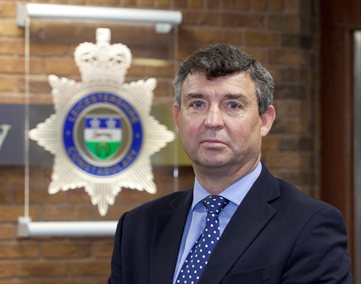 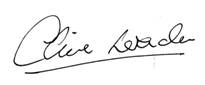 23rd October 2015 Sir Clive Loader
Police and Crime Commissioner
Leicester, Leicestershire and Rutland 2.	Background
2.1	The Police and Crime Commissioner (PCC) for Leicestershire is responsible for setting the strategic direction for policing in Leicester, Leicestershire and Rutland (LLR) through the Police and Crime Plan. The Plan covers the whole of the PCC’s period in office and is valid for the period of 1 April 2013 to 31 March 2017.  The Chief Constable is responsible for the operational delivery of policing, including the Strategic Policing Requirement. The PCC is responsible for understanding and supporting the dynamic relationship between policing and local partner activity in support of the strategic priorities in the Police and Crime Plan.2.2	The priorities set out in the Plan inform the PCC’s decisions as to what funding is made available to the police and partners to secure reductions in crime and disorder. The PCC must identify opportunities for reducing crime, enabling communities to feel and be safer, protecting people who find themselves in a vulnerable situation and ensuring that victims and witnesses of crime and anti-social behaviour are positively supported.  2.3	The Police and Crime Plan was revised and re-published in October 2013. The Plan outlines four key themes (please refer to section 5.1) and a number of strategic priorities (Appendix A), which provide a clear direction for allocating the available budget to maximum effect. This Commissioning Framework sets out how the PCC intends to align the commissioning budget with those key themes and strategic priorities.2.4	The Commissioning Intentions were first issued in 2013 and refreshed as the Commissioning Framework for 2014/15 and 2015/16 and this document details the refresh of the Commissioning Framework for 2016/17.3.	Commissioning Budget
3.1	The 2016/17 budget and precept will be set by the existing PCC in line with the Police and Crime Plan 2013-17.3.2	Included within this, the commissioning budget for 2016/17 is anticipated to be £4.611m.3.3	The proposed Commissioning Framework 2016/17 includes an element which will be available for consideration by the new PCC.3.4	The proposed Commissioning Framework for 2016/17 includes £3.940m committed previously and these are detailed further in Appendix B3.5	There is available funding therefore of £0.671m of which £0.332m in 2016/17 which will be allocated in line with Appendix C.   4.	“Commissioning Outcomes”
4.1	The PCC has made it clear that outcomes and not services will be commissioned. With this in mind, this Commissioning Framework has been created which, as it is used and developed, will ensure future commissioning decisions are focused on the achievement of clearly defined outcomes. 4.2	It is recognised that partners may have difficulties in identifying and measuring the impact of their proposed initiative(s) on the outcomes within the Police and Crime Plan. The Commissioning Framework has been designed to be an operational tool that strives to keep performance measurement processes as simple as possible. 4.3	It will be the PCC’s responsibility, through staff within the OPCC, to monitor progress for each commissioned activity against the proposed outcomes. A range of performance management systems will be used to do this. The OPCC will continue to work with partners and providers to develop performance indicators and an outcomes framework that can be easily managed and reported on. 5.	Commissioning Framework 
5.1	The Commissioning Framework is based upon the four themes, and strategic priorities, within the Police and Crime Plan. The themes (within the Police and Crime Plan) are:Reducing offending and re-offendingSupporting victims and witnessesMaking communities and neighbourhoods saferProtecting the vulnerableThe Commissioning Framework provides a clear and consistent way forward for the commissioning of each theme. It outlines how the PCC will commission for outcomes to achieve the priorities set out in the Police and Crime Plan. Four different types of funding mechanism have been developed. These are the ways in which the PCC will purchase the intervention needed to deliver outcomes. Information about the indicative commissioning values for 2016/17 are included in Appendices B and C.A range of performance measures across all themes and outcomes have been developed and are being used to support contract tender specifications and final approved contracts. The performance management options continue to be developed with partners as measures and indicators are introduced and tested. The performance indicators are used by the OPCC to select the best measure(s) for the interventions they wish to purchase. The OPCC will continue to work with providers and partners to develop meaningful measures that can reliably evidence that progress is being made across all areas.6.	Funding Mechanisms
6.1	The PCC has considered the ways in which the initiatives needed to achieve the outcomes in the Police and Crime Plan can be delivered.  The following principles have been considered:The existing commissioning arrangements of partners should be used where they are fit for purpose, can deliver the PCC’s outcomes within time and added value is achieved through the partnership approach. This will maximise local commissioning expertise.There should be a focus on value for money, maximising resources and ensuring the impact of the money spent is measured and the value is assessed.Commissioning should take place at regional, sub regional (i.e. Leicester, Leicestershire and Rutland) and locality levels. Systems should be fit for purpose and work with existing structures where these are operating well.Best practice in relation to procurement will be applied. The PCC expects all procurement processes to follow best practice and be accessible for any provider, including the voluntary sector, unless a single provider dispensation has been agreed (please refer to 6.2a below). All relevant regulations and legislation will also apply including the Equalities Act 2010 which includes the Public Sector Equality Duty. There are four funding mechanisms as follows:Direct commissioning – the PCC has/ will directly tender or contract with a provider. There are a number of areas where it is more efficient for the PCC to commission directly in order to achieve the desired outcomes.  There are some instances where a single provider dispensation will be applied. This relates to situations when there is only one provider who, given the nature of the outcomes to be commissioned, can be considered and contracted with directly. Examples include the Local Resilience Forum, Troubled/Supported Families Programmes and Crimestoppers.
Co-commissioning – existing commissioners are already commissioning outcomes on behalf of the PCC under contracts. There are a number of both established and emerging commissioning structures which take on all or some of the core commissioning tasks. These include:Reducing Reoffending Board Sub Regional Substance Misuse Commissioning Board (managed by Leicester City Council)Joint Commissioning Assurance Board (for sexual and domestic violence support)Partnership Locality Fund (PLF) – via the Community Safety Partnerships (CSP) who have a unique role in assessing, analysing, and responding to local need around crime and community safety. As such they have both a proactive strategic function and a reactive tactical function when assessing the threats to individual localities. In order to benefit from the existing structures and systems in place, the PCC will make a financial contribution towards the delivery of each Community Safety Partnership Delivery Plan. CSPs will be required to provide a copy of their 2016/17 Plan, together with a budget breakdown and performance framework. Meetings will then be held with each CSP to discuss their plan and clarify any issues. Funding will not be provided for any activity/service that duplicates existing provision in the locality.Timescales for agreeing the PLF will be determined by the CSPs as it is recognised that each CSP produces its Plan at a different time of year. However, all meetings in relation to 2016/17 funding will need to be held by the end of February 2016 at the latest.Following consultation, £450,000 will be made available for the full year 2016/17 which will be allocated using the Vulnerable Localities Index (as per table 1 below and appendix B). Further details of this methodology are available at https://www.ucl.ac.uk/jdibrief/analysis/Vulnerable-Localities-Index		Table 1.The PCC Grant - inviting community and voluntary sector organisations to submit applications to support the achievement of specific commissioning intentions and related outcomes in identified hotspot locations.  Only those funds agreed through the previous PCC grants process will be provided under the current Police and Crime Plan (see appendix B for details).  However, this funding mechanism may, at the discretion of the successful PCC candidate, be used in support of the new Police and Crime Plan.6.3	For all funding mechanisms the PCC will hold contracts/agreements with the successful organisations that specify the detail of what outcomes are to be commissioned and for what value.  The contracts/agreements will also specify quality standards, as well as performance measures for monitoring purposes and will include details of how the PCC will manage any instances where the outcomes are not being achieved.  (Appendix (A))Strategic PrioritiesTheme: Reducing Offending and ReoffendingPreventing and diverting young people from offendingReducing reoffending amongst young people and adultsReducing alcohol and drug related offending and reoffendingReducing crime and anti-social behaviour (ASB) caused by families in a Troubled/Supporting Families programmeTheme: Supporting Victims and WitnessesTo increase reporting of domestic abuse and ensure a positive outcome for victims and witnesses of domestic abuseTo increase reporting of serious sexual offences and ensure a positive outcome for victims and witnesses of serious sexual offencesTo increase reporting of hate crimes and ensure a positive outcome for victims and witnesses of hate crime offencesTo prevent ASB and to continuously improve the quality of service and response to victims of anti-social behaviourTo continually improve the quality of service and response to victims of crimeTheme: Making Communities and Neighbourhoods SaferTo continuously improve the police service to the communities of Leicester, Leicestershire and RutlandTo reduce all crimeTo reduce domestic burglary and ensure a positive outcome for victims of burglary offencesTo reduce violence against the person – with injury and ensure a positive outcome for victims of violent crime – with injury offencesTo reduce vehicle crime and ensure a positive outcome for victimsTheme: Protecting the VulnerableTo prevent child abuse and child sexual exploitation (CSE) and provide a safe and supportive environment for victims and witnessesImproving the response, service and outcomes for those with mental health needsTo reduce the number of repeat missing person reports(Appendix (B))Existing commitments for 2016/17(Appendix (C))2016/17 additional allocationsNB. These initiatives have already been funded in 2015/16 and will be funded in 2016/17 as a result of the outcomes of the consultation.The forecasted balance of £0.339m will be held as a Commissioning Reserve and used to cover any remaining eventualities under the current PCC and allow for flexibility in funding decisions for 2016/17 for the incoming PCC.(Appendix (D))GlossaryASB			Anti-Social BehaviourCSE			Child Sexual ExploitationCSP			Community Safety PartnershipCYP			Children and young peopleDAST			Domestic Abuse Support TeamIDVA			Independent Domestic Violence Advocate/ AdvisorIOM			Integrated Offender ManagementISVA			Independent Sexual Violence Advocate/ AdvisorLocality	Blaby District, Charnwood Borough, Harborough District, Hinckley and Bosworth Borough, Leicester City, Melton Borough, North West Leicestershire District, Oadby and Wigston Borough or Rutland CountyLLR			Leicester, Leicestershire and RutlandLRF			Local Resilience ForumMAPPA		Multi Agency Public Protection ArrangementsMAPPOM		Multi Agency Prolific and other Priority Offender 
ManagementOPCC	Office of the Police and Crime CommissionerPCC			Police and Crime CommissionerP&CP			Police and Crime PlanPLF			Partnership Locality FundRegional	East Midlands which includes Derbyshire, Leicestershire, Lincolnshire, Northamptonshire and NottinghamshireSP (1-17)	Strategic Priorities of the Police and Crime PlanSV/DV	Sexual violence/domestic violenceVCS	Voluntary and Community SectorYP	Young PersonYOS			Youth Offending Service(Appendix B)(Appendix C)Equality Impact Assessment FormBefore completing this form please refer to the EIA Guidance  For further advice and assistance please contact the Equality Unit.NB. Where any further actions have been identified an EIA Action Plan will need to be completed.POLICE & CRIME COMMISSIONER FOR LEICESTERSHIREJOINT AUDIT, RISK & ASSURANCE PANELReport ofOFFICE OF THE POLICE AND CRIME COMMISSIONERSubject	PARTNERSHIPS AND COMMISSIONING UPDATEDateTUESDAY 08 MARCH 2016 – 12:30pmAuthor PARTNERSHIPS MANAGER AND COMMISSIONING MANAGERFinancial :There are no financial implications associated with this report.Legal : There are no legal implications associated with this report.Equality Impact Assessment : The Commissioning Framework has been subject to a full Equality Impact Assessment.Risks and Impact :There are no significant implications associated with this report.Link to Police and Crime Plan :The work of the Strategic Partnership, and the Commissioning Framework, are fundamental parts of the delivery of the Police and Crime Plan.Communications:A Communications Strategy is in place for Victim First. The OPCC has provided a budget for the launch and promotion of the new sexual and domestic violence helpline.POLICE & CRIME COMMISSIONER FOR LEICESTERSHIREPOLICE AND CRIME PANEL Report ofPOLICE AND CRIME COMMISSIONER DateTUESDAY 2 FEBRUARY 2016 – 1:00pmSubjectCOMMISSIONING FRAMEWORK 2016/17AuthorMR SIMON DOWN – COMMISSIONING MANAGER, OPCCStrategic Theme2016/17 funding (£m)Reducing Offending and Re-offending1.995Supporting Victims and Witnesses1.185Making Communities and Neighbourhoods Safer0.105Protecting the Vulnerable0.206Partnership Locality Fund (various themes)0.450Total3.940CSP2016/17Blaby£29,700Charnwood£67,950Harborough£23,850Hinckley and Bosworth£36,000Leicester City£215,100Melton£15,750North West Leicestershire£31,950Oadby and Wigston£19,800Rutland£9,900Total£450,000Strategic ThemeContract Name /Initiative and description16/17 valueOrganisation with whom we have a contractCommissioning framework classificationPrimary P&CP Strategic prioritySecondary P&CP Strategic priorityGeographical reachReducing Offending and Re-offendingSpecialist substance misuse services – Adults and Young People£370,136Leicestershire County Council and Leicester City CouncilCo-comSP3SP2Leicestershire County and Leicester (not Rutland)Reducing Offending and Re-offendingIOM – Contribution towards Integrated Offender management£368,000Leicestershire Police to Reducing Re-offending BoardCo-comSP2SP4LLRReducing Offending and Re-offendingMAPPOM – Drugs testing, Alcohol liaison Officer, Drugs Intelligence Officer for priority and prolific offenders£216,405Leicestershire PoliceDirectSP3SP2LLRReducing Offending and Re-offendingPolice Officer Support to city and county YOS£162,554Leicestershire PoliceDirectSP1SP2LLRReducing Offending and Re-offendingYouth Mentoring – Working with those at risk of entering the criminal justice system£147,556Twenty-TwentyDirectSP1SP2LLRReducing Offending and Re-offendingAdult Substance Misuse for sub-region – Contribution to substance misuse treatment services£98,750Leicester City CouncilCo-comSP3SP2LLRReducing Offending and Re-offendingThink Family – A contribution to the Priority Family approach taken by Leicester City Council£89,250Leicester City CouncilDirectSP4SP2Leicester CityReducing Offending and Re-offendingLeicester  City YOS – Contribution to the Youth Offending Service in Leicester City £84,446 Leicester City CouncilDirectSP1SP2Leicester CityReducing Offending and Re-offendingSupporting Leicestershire Families – A contribution to the Priority Family approach taken by Leicestershire County Council£78,750Leicestershire County CouncilDirectSP4SP2Leicestershire CountyReducing Offending and Re-offendingLeicestershire and Rutland YOS – Contribution to the Youth Offending Service in Leicestershire and Rutland £77,934 Leicestershire and Rutland Youth Offending ServiceDirectSP1SP2Leicestershire County and Rutland (not city)Reducing Offending and Re-offendingYouth prevention and diversion –City – Targeted diversionary youth activities working with either young offenders or those likely to offend£72,150Leicester City CouncilDirectSP1SP2Leicester CityReducing Offending and Re-offendingYouth prevention and diversion-County – Targeted diversionary youth activities working with either young offenders or those likely to offend£63,825Leicester County Council Early Help ServicesCo-comSP1SP2Leicestershire CountyReducing Offending and Re-offendingAdult Mentoring – Working with offenders to help them to move towards and maintain positive behaviours and attitudes£50,000Derbys, Leics, Notts and Rutland Community Rehabilitation CompanyDirectSP2SP3LLRReducing Offending and Re-offendingMulti Agency Public Protection Arrangements (MAPPA) – A contribution to the MAPPA and the work that it undertakes £34,029PoliceDirectSP2LLRReducing Offending and Re-offendingAnchor Centre – Contribution towards the Anchor centre where vulnerable street drinkers are able to receive support£34,000Leicester City CouncilCo-comSP3SP2Leicester CityReducing Offending and Re-offendingYoung Persons Substance misuse – City – Substance misuse treatment service for young offenders£13,000Leicester City CouncilCo-comSP3SP2Leicester CityReducing Offending and Re-offendingYoung Persons Substance misuse – County – Substance misuse treatment service for young offenders£12,000Leicestershire County Council (L&R YOS)DirectSP3SP2Leicestershire County and Rutland (not city)Reducing Offending and Re-offendingYoung Adult Project – Identifying and implementing a series of system-wide recommendations focussed on improving outcomes for young (16-24 yr old) offenders£10,000OPCCCo-comSP2SP1LLRReducing Offending and Re-offendingChanging Lives-Rutland – A contribution to the Priority Family approach taken by Rutland County Council£7,000Rutland County CouncilDirectSP4SP2RutlandReducing Offending and Re-offendingYouth prevention and diversion-Rutland – Targeted diversionary youth activities working with either young offenders or those likely to offend£3,700Rutland CC Places DirectorateDirectSP1SP2RutlandReducing Offending and Re-offendingSubstance misuse add on to PLF – Provision for substance misuse interventions in Rutland£1114Rutland CCDirectSP3SP2RutlandReducing Offending and Re-offending Subtotal-£1,994,599-----Supporting Victims and WitnessesVictim First – Victim support and advocacy service (including helpline and face to face support)£634,384Catch 22DirectSP9LLRSupporting Victims and WitnessesSV/DV - Sexual and Domestic Violence Information and Support Service (including helpline and IDVA/ISVA provision£268,877Partnership agreement with Leicester City CouncilCo-comSP5/6SP9LLRSupporting Victims and WitnessesTarget Hardening – Increasing the security of the homes of victims of crime.£80,00024/7 LocksDirectSP8SP9LLRSupporting Victims and WitnessesSARC – Sexual Abuse Referral Centre for victims of sexual abuse£67,906Leicestershire PoliceCo-comSP6SP9 LLRSupporting Victims and WitnessesMakes Moves – Charnwood – Youth Café and street based youth work to reduce youth related ASB in the area.£34,735Go-Getta CICPCC GrantSP8SP1Sub - Leicestershire CountySupporting Victims and WitnessesStreet Sport – Targeted sports sessions to reduce youth related ASB in New Parks, Braunstone Park and Rowley Fields, Abbey and Spinney Hills beats£23,800Community Projects PlusPCC GrantSP8SP1Sub-Leicester CitySupporting Victims and WitnessesMake Moves – Loughborough – Youth Centre and street based youth work to reduce youth related ASB in the area.£21,585Go-Getta CICPCC GrantSP8SP1Sub - Leicestershire CountySupporting Victims and WitnessesChanging Tracks – Early intervention working with young people and their families (accessed through schools) to prevent ASB in Braunstone Park and Rowley Fields, Abbey and Beaumont Leys beats£17,612Pedestrian LimitedPCC GrantSP8SP1Sub-Leicester CitySupporting Victims and WitnessesPay it Forward – Early intervention working with young people to prevent ASB in the Loughborough East beat£15,835Pedestrian LimitedPCC GrantSP8SP1Sub - Leicestershire CountySupporting Victims and WitnessesSentinel – Contribution towards the Anti-Social Behaviour case work system that sits across LLR£10,000Leicestershire Police for SentinelDirectSP8SP4LLRSupporting Victims and WitnessesHardship fund – bespoke fund available to victims via Victim First which will help to mitigate the impact of crime on victims£10,000Catch 22DirectSP9SP12LLRSupporting Victims and Witnesses Subtotal-£1,184,734-----Making Communities & Neighbourhoods SaferCrime stoppers National Hub – A contribution to the national service for the confidential reporting of information in relation to crimes£26,190Crime stoppers National HubDirectSP10SP11NationwideMaking Communities & Neighbourhoods SaferDomestic Homicide Reviews – City – A contribution to enable through cross partnership reviews to be undertaken which ensure that lessons are learnt from domestic homicides either in or with a link to Leicester£16,000Leicester City CouncilDirectSP11Leicester CityMaking Communities & Neighbourhoods SaferDomestic Homicide Reviews – County/Rutland - A contribution to enable thorough cross partnership reviews to be undertaken which ensure that lessons are learnt from domestic homicides either in or with a link to Leicestershire/ Rutland£16,000Leicestershire County CouncilDirectSP11Leicestershire County and Rutland (not city)Making Communities & Neighbourhoods SaferYouth Commission – Co-ordinating and supporting the work of the youth commission to challenge and quality assure the police from a young person’s perspective£15,000OPCCDirectSP10SP11LLRMaking Communities & Neighbourhoods SaferLocal Resilience Forum – Contribution to the LRF which helps to co-ordinate partner agencies during critical incidents£6,536Leicestershire County CouncilDirectSP10LLRMaking Communities & Neighbourhoods SaferVCS infrastructure support– City – supporting voluntary and community sector organisations in engaging with the commissioning process £5,000Leicester City CouncilCo-comSP11Leicester CityMaking Communities & Neighbourhoods SaferVCS infrastructure support– supporting voluntary and community sector organisations in engaging with the commissioning process £20,000To be confirmedDirectSP11Leicester, Leicestershire and RutlandMaking Communities & Neighbourhoods Safer Subtotal-£104,726-----Protecting the VulnerableChildren’s Safeguarding Board – County – A contribution to the safeguarding board and the work that it undertakes£43,945Leicestershire County CouncilDirectSP15SP17Leicestershire County and Rutland (not city)Protecting the VulnerableChildren’s Safeguarding Board – City – A contribution to the safeguarding board and the work that it undertakes£43,945Leicester City CouncilDirectSP15SP17Leicester CityProtecting the VulnerableCSE Return Interview post – Interviewing and providing initial support to return runaways from Children’s residential homes in order  to identify and mitigate risks to these young people£41,000 Leicester City CouncilDirectSP15SP17LLRProtecting the VulnerableContribution to the Mental Health Partnership Development Manager Post – Co-ordinating partnership working in relation to mental health and Leicestershire police £40,000 OPCCDirectSP16LLRProtecting the VulnerableAdults Safeguarding Board – City – A contribution to the safeguarding board and the work that it undertakes£8,500Leicester City CouncilDirectSP15SP17Leicester CityProtecting the VulnerableAdults Safeguarding Board – County and Rutland – A contribution to the safeguarding board and the work that it undertakes£7,970Leicestershire County CouncilDirectSP15SP17Leicestershire County and Rutland (excluding Leicester City)Protecting the VulnerableClinical Mental Health Nurse in Victim First – provision ensuring that victims and witnesses of crime who have had their mental wellbeing significantly impacted upon by offences will be supported and referred to appropriate care pathways £20,564TBCDirectSP16SP9LLRProtecting the Vulnerable Subtotal-£205,924-----Various (PLF)Leicester City PLF – Contribution towards delivering the areas’ community safety plan£215,100Leicester City  Council PLFVariousVariousCityVarious (PLF)Charnwood PLF – Contribution towards delivering the areas’ community safety plan£67,950Charnwood Borough Council PLFVariousVariousCharnwoodVarious (PLF)Hinckley and Bosworth PLF – Contribution towards delivering the areas’ community safety plan£36,000Hinckley and Bosworth Borough Council PLFVariousVariousHinckley and BosworthVarious (PLF)North West (NW) Leicestershire – Contribution towards delivering the areas’ community safety plan£31,950NW Leicester District Council PLFVariousVariousNorth West LeicestershireVarious (PLF)Blaby PLF – Contribution towards delivering the areas’ community safety plan £29,700Blaby District Council PLFVariousVariousBlaby Various (PLF)Harborough PLF – Contribution towards delivering the areas’ community safety plan£23,850Harborough District Council PLFVariousVariousHarboroughVarious (PLF)Oadby and Wigston PLF – Contribution towards delivering the areas’ community safety plan£19,800Oadby and Wigston Borough Council PLFVariousVariousOadby and WigstonVarious (PLF)Melton PLF – Contribution towards delivering the areas’ community safety plan£15,750Melton District Council PLFVariousVariousMeltonVarious (PLF)Rutland PLF – Contribution towards delivering the areas’ community safety plan£9,900Rutland County Council PLFVariousVariousRutlandVarious (PLF) Subtotal-£450,000-----Grand Total-£3,939,983----Name/description of provision16/17 costNeed for service identified via…Linkages to PCPProject 360 (DAST) – A partnership approach to repeat medium – low risk DV cases that reduces repeat incidences.£292,000Previous commissioning process and now backed up by academic assessmentSupporting Victims and Witnesses - Increasing the reporting of domestic abuse and ensuring a positive outcome for victimsTags for IOM cohort – Voluntary tagging of IOM cohort as a preventative measure to reduce reoffending amongst this group£40,000Reducing Re-offending Board/ Police – joint funded by forceReducing offending and Reoffending Reducing reoffending amongst YP and adultsTotal£332,000--QuestionAnswers from stakeholdersOPCC responseQ1a. Do you support only awarding 6 months of PLF for April to September 2016 against Sir Clive’s Police and Crime Plan with the expectation that the incoming PCC may award a further 6 months funding against their priorities? No = 9
Yes = 2
Blank = 4It is clear from the responses that providing only 6 months PLF funding carries some significant risks in terms of delivery of positive outcomes with the majority asking that a full years PLF funding be given.  In response to this we can confirm that we will be awarding a full years funding for 16/17.

As the new PCC's strategic priorities become clear we will work with CSPs to help align any of their uncommitted spend (such as contingency monies) with the new priorities.Q1b. If we were to provide the full years PLF funding how could we ensure that the priorities of the new PCC are reflected in PLF provision?Personally,  the PLF supports core functions and activities within the local CSP,  which is best placed to respond to the area’s needs and community desires,  while linking into the local area assessments and the police crime plan.
I really don’t think that the incoming PCC will radically change the CSP’s workings or the core area of police business tackling core crime, violence related incidents, CSE or Cyber Crime,  if they do,  then CSP and partners will have to adjust their local plans in accordance with the new PCC’s outcome desires. It is clear from the responses that providing only 6 months PLF funding carries some significant risks in terms of delivery of positive outcomes with the majority asking that a full years PLF funding be given.  In response to this we can confirm that we will be awarding a full years funding for 16/17.

As the new PCC's strategic priorities become clear we will work with CSPs to help align any of their uncommitted spend (such as contingency monies) with the new priorities.Q1b. If we were to provide the full years PLF funding how could we ensure that the priorities of the new PCC are reflected in PLF provision?I cannot imagine that priorities would change that greatly as the plan is relevant and up to date – it will be very distracting and will create instability and uncertainty for those that rely on the 12 month funding to deliver their programmes of work. This reminds me of the issues we had at the beginning of the PCC’s term in office where 6 months was all that was given until the plan had been agreed. I understand the sentiment but think that sensible commissioning of major priorities would also be acceptable to any incumbent PCC who would also need time to reflect on their new plan and priorities which wouldn’t happen immediately anyway.It is clear from the responses that providing only 6 months PLF funding carries some significant risks in terms of delivery of positive outcomes with the majority asking that a full years PLF funding be given.  In response to this we can confirm that we will be awarding a full years funding for 16/17.

As the new PCC's strategic priorities become clear we will work with CSPs to help align any of their uncommitted spend (such as contingency monies) with the new priorities.Q1b. If we were to provide the full years PLF funding how could we ensure that the priorities of the new PCC are reflected in PLF provision?I feel unable to comment on this as we are unsighted on the new PCC’s prioritiesIt is clear from the responses that providing only 6 months PLF funding carries some significant risks in terms of delivery of positive outcomes with the majority asking that a full years PLF funding be given.  In response to this we can confirm that we will be awarding a full years funding for 16/17.

As the new PCC's strategic priorities become clear we will work with CSPs to help align any of their uncommitted spend (such as contingency monies) with the new priorities.Q1b. If we were to provide the full years PLF funding how could we ensure that the priorities of the new PCC are reflected in PLF provision?The PCC’s Crime Plan is clear in its objective, fit for purpose and we are working in partnership to achieve our agreed goals. It is our view that these priorities are unlikely to change dramatically in the short term, as evidenced by the fact the plan addresses the needs of those within our District. There is a threat if we were to receive 6 months funding as the District’s performance could be adversely effected by short term planning of initiatives and contracts. Changing the way CSP’s are funded could affect service delivery, potentially leading to changes to service providers. 

By receiving only 6 months funding will prove difficult in terms of budgeting as evidenced previously when only 6 months funding was secured from LCC. In addition, some initiatives scheduled to take place in the latter half of the financial year are likely to suffer as funding will not be guaranteed so any advance planning compromised.

Locally we have adapted to the change from funding services to commissioning against outcomes. This has been a great success for the performance of both the District and OPCC. Changing the way funding is allocated may lead to less successful outcomes due to the shorter length of the contracts on offer and a potential higher cost of delivering shorter contracts. There is however an opportunity that organisations who may not normally have the capacity to tender for longer, higher value contracts, being able to adapt to do so.

As we have been doing this year, we will continue to submit our plans to the OPCC to ensure that priorities of both the current and future PCC are reflected. It is clear from the responses that providing only 6 months PLF funding carries some significant risks in terms of delivery of positive outcomes with the majority asking that a full years PLF funding be given.  In response to this we can confirm that we will be awarding a full years funding for 16/17.

As the new PCC's strategic priorities become clear we will work with CSPs to help align any of their uncommitted spend (such as contingency monies) with the new priorities.Q1b. If we were to provide the full years PLF funding how could we ensure that the priorities of the new PCC are reflected in PLF provision?• We would identify/ target areas of work which meet the aims/ objectives of more than one partner agency.
• We would endeavour to deliver projects which are reflective of partnership priorities which have been identified clearly through local need. 
• Previous strategic assessments and commissioning statements (pre and post PCC) have all taken into account issues experienced within localities; with that in mind there is an expectation that the in-coming PCC would take a similar approach.It is clear from the responses that providing only 6 months PLF funding carries some significant risks in terms of delivery of positive outcomes with the majority asking that a full years PLF funding be given.  In response to this we can confirm that we will be awarding a full years funding for 16/17.

As the new PCC's strategic priorities become clear we will work with CSPs to help align any of their uncommitted spend (such as contingency monies) with the new priorities.Q1b. If we were to provide the full years PLF funding how could we ensure that the priorities of the new PCC are reflected in PLF provision?Strategic priorities are so broad they are likely to incorporate any ‘specific’ priority from the new PCCIt is clear from the responses that providing only 6 months PLF funding carries some significant risks in terms of delivery of positive outcomes with the majority asking that a full years PLF funding be given.  In response to this we can confirm that we will be awarding a full years funding for 16/17.

As the new PCC's strategic priorities become clear we will work with CSPs to help align any of their uncommitted spend (such as contingency monies) with the new priorities.Q1b. If we were to provide the full years PLF funding how could we ensure that the priorities of the new PCC are reflected in PLF provision?The current themes and strategic priorities, namely: Reducing Offending, Supporting Victims / Witnesses, Making Communities & Neighbourhoods Safer and Protecting the Vulnerable are believed to be both valid and an integral part of building a safer and stronger community. With this in mind, it is difficult to foresee an incoming PCC making drastic changes to the strategic priorities.
If one accepts this point of view, Charnwood’s Strategic Assessment, has and will continue to support the delivery of outcomes required to deliver on these key priorities. As we are currently in the planning stages of our Strategic Assessment 2016/17, we would not be supportive of receiving 6 months PLF. We believe such an approach to be restrictive to both our strategic and fiscal planning for 2016/17. More importantly it would impact upon our ability to commission services in support of our priorities. We note that it is not proposed to inhibit other organisations, in so far as they appear to be in receipt of their total funding allocation for the forthcoming twelve months. Hence in summary we would ask that Charnwood is equally afforded the opportunity of maximum funding in order that we may make necessary provision for our strategic assessment.  It is clear from the responses that providing only 6 months PLF funding carries some significant risks in terms of delivery of positive outcomes with the majority asking that a full years PLF funding be given.  In response to this we can confirm that we will be awarding a full years funding for 16/17.

As the new PCC's strategic priorities become clear we will work with CSPs to help align any of their uncommitted spend (such as contingency monies) with the new priorities.Q1b. If we were to provide the full years PLF funding how could we ensure that the priorities of the new PCC are reflected in PLF provision?If we are allocated a full years funding we are confident that our partnerships priority of crime prevention initiatives in rural areas is key to the reduction of crime in our rural communities. Our four year plan for our partnership is based on robust evidence, comprehensive consultation and a clear plan that it will take a sustained focus and period of time to ensure crime is reduced in our Borough.It is clear from the responses that providing only 6 months PLF funding carries some significant risks in terms of delivery of positive outcomes with the majority asking that a full years PLF funding be given.  In response to this we can confirm that we will be awarding a full years funding for 16/17.

As the new PCC's strategic priorities become clear we will work with CSPs to help align any of their uncommitted spend (such as contingency monies) with the new priorities.Q1b. If we were to provide the full years PLF funding how could we ensure that the priorities of the new PCC are reflected in PLF provision?It is unlikely that the priorities will change whoever is in post, so it is essential that the money is given for twelve months to enable whatever initiatives are in place to be implemented effectively. Moreover, it will take the new OPCC that long to get to grips with their role.It is clear from the responses that providing only 6 months PLF funding carries some significant risks in terms of delivery of positive outcomes with the majority asking that a full years PLF funding be given.  In response to this we can confirm that we will be awarding a full years funding for 16/17.

As the new PCC's strategic priorities become clear we will work with CSPs to help align any of their uncommitted spend (such as contingency monies) with the new priorities.Q1b. If we were to provide the full years PLF funding how could we ensure that the priorities of the new PCC are reflected in PLF provision?CSP plans will be developed incorporating community views. Suggest a review meeting with CSPs when new PCC when in place to negotiate any changes in light of new PCCs priorities.It is clear from the responses that providing only 6 months PLF funding carries some significant risks in terms of delivery of positive outcomes with the majority asking that a full years PLF funding be given.  In response to this we can confirm that we will be awarding a full years funding for 16/17.

As the new PCC's strategic priorities become clear we will work with CSPs to help align any of their uncommitted spend (such as contingency monies) with the new priorities.Q1b. If we were to provide the full years PLF funding how could we ensure that the priorities of the new PCC are reflected in PLF provision?It would be difficult for CSPs to change priorities half way through a year, our priorities are set through looking at Strategic Assessments and community consultations and our action plan is put in place. We have aligned these priorities to OPCC priorities and funding we feel an incoming PCC will need time to assess what is required for the following year.  It would not be practical to run projects for only 6 months (some need up front funding), and likewise there would not be enough time in the funding year to develop new projects and re-assign funding for the last 6 months. 
There may be an argument for assigning a small amount of funding for immerging issues and for close consultation between the new PCC and CSPs  to allow for any shift in priorities.It is clear from the responses that providing only 6 months PLF funding carries some significant risks in terms of delivery of positive outcomes with the majority asking that a full years PLF funding be given.  In response to this we can confirm that we will be awarding a full years funding for 16/17.

As the new PCC's strategic priorities become clear we will work with CSPs to help align any of their uncommitted spend (such as contingency monies) with the new priorities.Q1b. If we were to provide the full years PLF funding how could we ensure that the priorities of the new PCC are reflected in PLF provision?All feedback from Hinckley and Blaby CSP members is clearly and strongly against only awarding 6 months of PLF funding. The CSP feel this change would negatively affect service, resources, outcomes for service users and negatively impact on our delivery of local initiatives that contribute to the PCC Plan. The CSP feel that it is crucial that funding is allocated for the full 12 months.  Gradual change in relation to the new PCC’s priorities can then be introduced prior to the 2017-2018 planning year where the new priorities can be fully embedded in to the provision. 
We are opposed to the 6 month funding proposal for the following reasons:
• It is extremely difficult to manage short term funding and change priorities mid-stream
• It makes it very difficult for partnerships to plan and secure resources for such a short period particularly where funding may be for officer roles e.g. children’s worker etc. 
• The current PCC priorities went out to consultation and are supported by partners/stakeholders so these should not dramatically change regardless of a change in personnel. 
• It is unlikely that our local priorities will change significantly part way through the year to warrant this and only 6 months’ funding is too short to achieve significant outcomes. Local priorities are set annually to fit in with the current annual PLF commissioning framework. 
• In terms of the new PCC’s priorities – the PLF is about meeting local needs/gaps which we will have identified locally 
• increased time and associated costs with extra consultation, project planning, bidding etc
• other areas of PCC funding will be in place for the full year regardless of personnel changeIt is clear from the responses that providing only 6 months PLF funding carries some significant risks in terms of delivery of positive outcomes with the majority asking that a full years PLF funding be given.  In response to this we can confirm that we will be awarding a full years funding for 16/17.

As the new PCC's strategic priorities become clear we will work with CSPs to help align any of their uncommitted spend (such as contingency monies) with the new priorities.Q2. How do you feel the OPCC can best provide VCS infrastructure support?From looking at the plan the VCS appears to only related to Leicester City for a value of £5’000,  I am confident in the belief that OPCC staff plus local CSP staff can support the process through BIK support.The OPCC has historically funded a total of £20,000pa of VCS infrastructure support across LLR.  The table in Appendix B of the Commissioning Framework for consultation only shows £5,000 spent via Leicester City Council in 16/17.  This is because the existing contract for the city ends on the 30th September 2016 whilst the County and Rutland contracts end on the 31st March 2016.

Responses received are largely supportive of VCS support being spent in a more targeted manner rather than through generic VCS infrastructure support contracts.  We will engage with VCS agencies and their representative umbrella bodies in identifying the best way forward (starting from the responses already received as part of this consultation).    We expect that our eventual plans will be shaped and signed off by the new PCC.

In relation to some of the more sepcific feedback given on this matter:

• As a commissioner of numerous services from the VCS, the OPCC considers that it has an inherant responsibility to fund VCS infrastructure support.
• We will consider with the VCS the possibility of funding some specific work seeking to create efficiencies in back office functions between locally based VCS agencies.
• We fully expect some of our VCS infrastructure funding to directly contribute to support for VCS agencies in responding to some of our larger commissions.
• The OPCC is indeed committed to active citizenship and already directly supports this through a number of other initiatives such as the Youth Commission and volunteer Independent Custody Visitors (more information is available on our website - www.leics.pcc.police.uk).  Targeting of funding not already committed in contracts for 16/17 (such as potential PPC grants) will now fall to the new PCC to direct.
• The OPCC are keen to fully fund projects/initiatives.  Whilst it may be the case that some organisations have covered some of their "infrastructure" costs through other grants/allocations, we would not wish to rely on this as we believe that fully funding each individual project/initiative (ie. each project having reasonable overhead provision) is the only fair and right way of ensuring the sustainability of VCS organisations.  Not doing so runs the risk of encouraging a "race to the bottom" rather than encouraging quality and sustainable service provision within the VCS.  In addition, grants to soley cover VCS organisation's basic costs/overheads are becoming increasingly rare as commissioners shift to outcomes based commissioning which we are fully supportive of.Q2. How do you feel the OPCC can best provide VCS infrastructure support?I would encourage more collaboration across the VCS to maximise resources, e.g. back office functions and that this could be an element of a funding requirement that shows they are doing all they can to minimise such costs to ensure maximum front line delivery. Too often the VCS organisations are competing for funding now and this isn’t necessarily the most effective way to run in the future.The OPCC has historically funded a total of £20,000pa of VCS infrastructure support across LLR.  The table in Appendix B of the Commissioning Framework for consultation only shows £5,000 spent via Leicester City Council in 16/17.  This is because the existing contract for the city ends on the 30th September 2016 whilst the County and Rutland contracts end on the 31st March 2016.

Responses received are largely supportive of VCS support being spent in a more targeted manner rather than through generic VCS infrastructure support contracts.  We will engage with VCS agencies and their representative umbrella bodies in identifying the best way forward (starting from the responses already received as part of this consultation).    We expect that our eventual plans will be shaped and signed off by the new PCC.

In relation to some of the more sepcific feedback given on this matter:

• As a commissioner of numerous services from the VCS, the OPCC considers that it has an inherant responsibility to fund VCS infrastructure support.
• We will consider with the VCS the possibility of funding some specific work seeking to create efficiencies in back office functions between locally based VCS agencies.
• We fully expect some of our VCS infrastructure funding to directly contribute to support for VCS agencies in responding to some of our larger commissions.
• The OPCC is indeed committed to active citizenship and already directly supports this through a number of other initiatives such as the Youth Commission and volunteer Independent Custody Visitors (more information is available on our website - www.leics.pcc.police.uk).  Targeting of funding not already committed in contracts for 16/17 (such as potential PPC grants) will now fall to the new PCC to direct.
• The OPCC are keen to fully fund projects/initiatives.  Whilst it may be the case that some organisations have covered some of their "infrastructure" costs through other grants/allocations, we would not wish to rely on this as we believe that fully funding each individual project/initiative (ie. each project having reasonable overhead provision) is the only fair and right way of ensuring the sustainability of VCS organisations.  Not doing so runs the risk of encouraging a "race to the bottom" rather than encouraging quality and sustainable service provision within the VCS.  In addition, grants to soley cover VCS organisation's basic costs/overheads are becoming increasingly rare as commissioners shift to outcomes based commissioning which we are fully supportive of.Q2. How do you feel the OPCC can best provide VCS infrastructure support?Instead of annual funding a commissioning programme with the VCS as and when required would be beneficialThe OPCC has historically funded a total of £20,000pa of VCS infrastructure support across LLR.  The table in Appendix B of the Commissioning Framework for consultation only shows £5,000 spent via Leicester City Council in 16/17.  This is because the existing contract for the city ends on the 30th September 2016 whilst the County and Rutland contracts end on the 31st March 2016.

Responses received are largely supportive of VCS support being spent in a more targeted manner rather than through generic VCS infrastructure support contracts.  We will engage with VCS agencies and their representative umbrella bodies in identifying the best way forward (starting from the responses already received as part of this consultation).    We expect that our eventual plans will be shaped and signed off by the new PCC.

In relation to some of the more sepcific feedback given on this matter:

• As a commissioner of numerous services from the VCS, the OPCC considers that it has an inherant responsibility to fund VCS infrastructure support.
• We will consider with the VCS the possibility of funding some specific work seeking to create efficiencies in back office functions between locally based VCS agencies.
• We fully expect some of our VCS infrastructure funding to directly contribute to support for VCS agencies in responding to some of our larger commissions.
• The OPCC is indeed committed to active citizenship and already directly supports this through a number of other initiatives such as the Youth Commission and volunteer Independent Custody Visitors (more information is available on our website - www.leics.pcc.police.uk).  Targeting of funding not already committed in contracts for 16/17 (such as potential PPC grants) will now fall to the new PCC to direct.
• The OPCC are keen to fully fund projects/initiatives.  Whilst it may be the case that some organisations have covered some of their "infrastructure" costs through other grants/allocations, we would not wish to rely on this as we believe that fully funding each individual project/initiative (ie. each project having reasonable overhead provision) is the only fair and right way of ensuring the sustainability of VCS organisations.  Not doing so runs the risk of encouraging a "race to the bottom" rather than encouraging quality and sustainable service provision within the VCS.  In addition, grants to soley cover VCS organisation's basic costs/overheads are becoming increasingly rare as commissioners shift to outcomes based commissioning which we are fully supportive of.Q2. How do you feel the OPCC can best provide VCS infrastructure support?A first step would be to engage with the VCS to establish what support would best suit their strategic priorities and needs. The OPCC has historically funded a total of £20,000pa of VCS infrastructure support across LLR.  The table in Appendix B of the Commissioning Framework for consultation only shows £5,000 spent via Leicester City Council in 16/17.  This is because the existing contract for the city ends on the 30th September 2016 whilst the County and Rutland contracts end on the 31st March 2016.

Responses received are largely supportive of VCS support being spent in a more targeted manner rather than through generic VCS infrastructure support contracts.  We will engage with VCS agencies and their representative umbrella bodies in identifying the best way forward (starting from the responses already received as part of this consultation).    We expect that our eventual plans will be shaped and signed off by the new PCC.

In relation to some of the more sepcific feedback given on this matter:

• As a commissioner of numerous services from the VCS, the OPCC considers that it has an inherant responsibility to fund VCS infrastructure support.
• We will consider with the VCS the possibility of funding some specific work seeking to create efficiencies in back office functions between locally based VCS agencies.
• We fully expect some of our VCS infrastructure funding to directly contribute to support for VCS agencies in responding to some of our larger commissions.
• The OPCC is indeed committed to active citizenship and already directly supports this through a number of other initiatives such as the Youth Commission and volunteer Independent Custody Visitors (more information is available on our website - www.leics.pcc.police.uk).  Targeting of funding not already committed in contracts for 16/17 (such as potential PPC grants) will now fall to the new PCC to direct.
• The OPCC are keen to fully fund projects/initiatives.  Whilst it may be the case that some organisations have covered some of their "infrastructure" costs through other grants/allocations, we would not wish to rely on this as we believe that fully funding each individual project/initiative (ie. each project having reasonable overhead provision) is the only fair and right way of ensuring the sustainability of VCS organisations.  Not doing so runs the risk of encouraging a "race to the bottom" rather than encouraging quality and sustainable service provision within the VCS.  In addition, grants to soley cover VCS organisation's basic costs/overheads are becoming increasingly rare as commissioners shift to outcomes based commissioning which we are fully supportive of.Q2. How do you feel the OPCC can best provide VCS infrastructure support?• The OPCC needs to clarify the role of VAL and identify gaps in provision with the aim of meeting these where relevant.
• The OPCC needs to provide agenda (community safety) specific support to the VSC, e.g. information on good practice projects, helping with the formation of collaborative/ partnership arrangements and bids.
• Improved process/ communication on the needs of the OPCC and examples of how the VCS can meet these.The OPCC has historically funded a total of £20,000pa of VCS infrastructure support across LLR.  The table in Appendix B of the Commissioning Framework for consultation only shows £5,000 spent via Leicester City Council in 16/17.  This is because the existing contract for the city ends on the 30th September 2016 whilst the County and Rutland contracts end on the 31st March 2016.

Responses received are largely supportive of VCS support being spent in a more targeted manner rather than through generic VCS infrastructure support contracts.  We will engage with VCS agencies and their representative umbrella bodies in identifying the best way forward (starting from the responses already received as part of this consultation).    We expect that our eventual plans will be shaped and signed off by the new PCC.

In relation to some of the more sepcific feedback given on this matter:

• As a commissioner of numerous services from the VCS, the OPCC considers that it has an inherant responsibility to fund VCS infrastructure support.
• We will consider with the VCS the possibility of funding some specific work seeking to create efficiencies in back office functions between locally based VCS agencies.
• We fully expect some of our VCS infrastructure funding to directly contribute to support for VCS agencies in responding to some of our larger commissions.
• The OPCC is indeed committed to active citizenship and already directly supports this through a number of other initiatives such as the Youth Commission and volunteer Independent Custody Visitors (more information is available on our website - www.leics.pcc.police.uk).  Targeting of funding not already committed in contracts for 16/17 (such as potential PPC grants) will now fall to the new PCC to direct.
• The OPCC are keen to fully fund projects/initiatives.  Whilst it may be the case that some organisations have covered some of their "infrastructure" costs through other grants/allocations, we would not wish to rely on this as we believe that fully funding each individual project/initiative (ie. each project having reasonable overhead provision) is the only fair and right way of ensuring the sustainability of VCS organisations.  Not doing so runs the risk of encouraging a "race to the bottom" rather than encouraging quality and sustainable service provision within the VCS.  In addition, grants to soley cover VCS organisation's basic costs/overheads are becoming increasingly rare as commissioners shift to outcomes based commissioning which we are fully supportive of.Q2. How do you feel the OPCC can best provide VCS infrastructure support?Open days
Not sure if this means support to VCS or VCS support to individuals in appropriate circumstances.The OPCC has historically funded a total of £20,000pa of VCS infrastructure support across LLR.  The table in Appendix B of the Commissioning Framework for consultation only shows £5,000 spent via Leicester City Council in 16/17.  This is because the existing contract for the city ends on the 30th September 2016 whilst the County and Rutland contracts end on the 31st March 2016.

Responses received are largely supportive of VCS support being spent in a more targeted manner rather than through generic VCS infrastructure support contracts.  We will engage with VCS agencies and their representative umbrella bodies in identifying the best way forward (starting from the responses already received as part of this consultation).    We expect that our eventual plans will be shaped and signed off by the new PCC.

In relation to some of the more sepcific feedback given on this matter:

• As a commissioner of numerous services from the VCS, the OPCC considers that it has an inherant responsibility to fund VCS infrastructure support.
• We will consider with the VCS the possibility of funding some specific work seeking to create efficiencies in back office functions between locally based VCS agencies.
• We fully expect some of our VCS infrastructure funding to directly contribute to support for VCS agencies in responding to some of our larger commissions.
• The OPCC is indeed committed to active citizenship and already directly supports this through a number of other initiatives such as the Youth Commission and volunteer Independent Custody Visitors (more information is available on our website - www.leics.pcc.police.uk).  Targeting of funding not already committed in contracts for 16/17 (such as potential PPC grants) will now fall to the new PCC to direct.
• The OPCC are keen to fully fund projects/initiatives.  Whilst it may be the case that some organisations have covered some of their "infrastructure" costs through other grants/allocations, we would not wish to rely on this as we believe that fully funding each individual project/initiative (ie. each project having reasonable overhead provision) is the only fair and right way of ensuring the sustainability of VCS organisations.  Not doing so runs the risk of encouraging a "race to the bottom" rather than encouraging quality and sustainable service provision within the VCS.  In addition, grants to soley cover VCS organisation's basic costs/overheads are becoming increasingly rare as commissioners shift to outcomes based commissioning which we are fully supportive of.Q2. How do you feel the OPCC can best provide VCS infrastructure support?Charnwood have established effective relations with a number of user groups from within the Voluntary and Community Sector. Critical to this work is the need to establish sustainable long term outcomes. 
We would encourage the OPCC to reaffirm a commitment to active citizenship and prioritise funding streams to those priority neighbourhoods or areas of business centred on reducing threat, risk & harm. The critical concern is that of sustainability and hence we would advocate for funding to support the infrastructure beneath such voluntary support groups to professionalise their business discipline, in order to capture enhanced outcomes.  The OPCC has historically funded a total of £20,000pa of VCS infrastructure support across LLR.  The table in Appendix B of the Commissioning Framework for consultation only shows £5,000 spent via Leicester City Council in 16/17.  This is because the existing contract for the city ends on the 30th September 2016 whilst the County and Rutland contracts end on the 31st March 2016.

Responses received are largely supportive of VCS support being spent in a more targeted manner rather than through generic VCS infrastructure support contracts.  We will engage with VCS agencies and their representative umbrella bodies in identifying the best way forward (starting from the responses already received as part of this consultation).    We expect that our eventual plans will be shaped and signed off by the new PCC.

In relation to some of the more sepcific feedback given on this matter:

• As a commissioner of numerous services from the VCS, the OPCC considers that it has an inherant responsibility to fund VCS infrastructure support.
• We will consider with the VCS the possibility of funding some specific work seeking to create efficiencies in back office functions between locally based VCS agencies.
• We fully expect some of our VCS infrastructure funding to directly contribute to support for VCS agencies in responding to some of our larger commissions.
• The OPCC is indeed committed to active citizenship and already directly supports this through a number of other initiatives such as the Youth Commission and volunteer Independent Custody Visitors (more information is available on our website - www.leics.pcc.police.uk).  Targeting of funding not already committed in contracts for 16/17 (such as potential PPC grants) will now fall to the new PCC to direct.
• The OPCC are keen to fully fund projects/initiatives.  Whilst it may be the case that some organisations have covered some of their "infrastructure" costs through other grants/allocations, we would not wish to rely on this as we believe that fully funding each individual project/initiative (ie. each project having reasonable overhead provision) is the only fair and right way of ensuring the sustainability of VCS organisations.  Not doing so runs the risk of encouraging a "race to the bottom" rather than encouraging quality and sustainable service provision within the VCS.  In addition, grants to soley cover VCS organisation's basic costs/overheads are becoming increasingly rare as commissioners shift to outcomes based commissioning which we are fully supportive of.Q2. How do you feel the OPCC can best provide VCS infrastructure support?The OPCC could best provide support by ensuring that the VCS is clear as to the priorities of the OPCC is and work with them to structure their services were appropriate to be in a position to contribute towards the reduction of crime and positive interventions, rehabilitation and support for victims. 
This approach should ensure that the VCS is more informed and were their aims and objectives fit with that of the OPCC more robust initiatives and conversations take place.The OPCC has historically funded a total of £20,000pa of VCS infrastructure support across LLR.  The table in Appendix B of the Commissioning Framework for consultation only shows £5,000 spent via Leicester City Council in 16/17.  This is because the existing contract for the city ends on the 30th September 2016 whilst the County and Rutland contracts end on the 31st March 2016.

Responses received are largely supportive of VCS support being spent in a more targeted manner rather than through generic VCS infrastructure support contracts.  We will engage with VCS agencies and their representative umbrella bodies in identifying the best way forward (starting from the responses already received as part of this consultation).    We expect that our eventual plans will be shaped and signed off by the new PCC.

In relation to some of the more sepcific feedback given on this matter:

• As a commissioner of numerous services from the VCS, the OPCC considers that it has an inherant responsibility to fund VCS infrastructure support.
• We will consider with the VCS the possibility of funding some specific work seeking to create efficiencies in back office functions between locally based VCS agencies.
• We fully expect some of our VCS infrastructure funding to directly contribute to support for VCS agencies in responding to some of our larger commissions.
• The OPCC is indeed committed to active citizenship and already directly supports this through a number of other initiatives such as the Youth Commission and volunteer Independent Custody Visitors (more information is available on our website - www.leics.pcc.police.uk).  Targeting of funding not already committed in contracts for 16/17 (such as potential PPC grants) will now fall to the new PCC to direct.
• The OPCC are keen to fully fund projects/initiatives.  Whilst it may be the case that some organisations have covered some of their "infrastructure" costs through other grants/allocations, we would not wish to rely on this as we believe that fully funding each individual project/initiative (ie. each project having reasonable overhead provision) is the only fair and right way of ensuring the sustainability of VCS organisations.  Not doing so runs the risk of encouraging a "race to the bottom" rather than encouraging quality and sustainable service provision within the VCS.  In addition, grants to soley cover VCS organisation's basic costs/overheads are becoming increasingly rare as commissioners shift to outcomes based commissioning which we are fully supportive of.Q2. How do you feel the OPCC can best provide VCS infrastructure support?By funding VCS organisations who provide work in the criminal justice system with proper funding for their work. It is not the role of the OPCC to fund infrastructure support; that is for others.The OPCC has historically funded a total of £20,000pa of VCS infrastructure support across LLR.  The table in Appendix B of the Commissioning Framework for consultation only shows £5,000 spent via Leicester City Council in 16/17.  This is because the existing contract for the city ends on the 30th September 2016 whilst the County and Rutland contracts end on the 31st March 2016.

Responses received are largely supportive of VCS support being spent in a more targeted manner rather than through generic VCS infrastructure support contracts.  We will engage with VCS agencies and their representative umbrella bodies in identifying the best way forward (starting from the responses already received as part of this consultation).    We expect that our eventual plans will be shaped and signed off by the new PCC.

In relation to some of the more sepcific feedback given on this matter:

• As a commissioner of numerous services from the VCS, the OPCC considers that it has an inherant responsibility to fund VCS infrastructure support.
• We will consider with the VCS the possibility of funding some specific work seeking to create efficiencies in back office functions between locally based VCS agencies.
• We fully expect some of our VCS infrastructure funding to directly contribute to support for VCS agencies in responding to some of our larger commissions.
• The OPCC is indeed committed to active citizenship and already directly supports this through a number of other initiatives such as the Youth Commission and volunteer Independent Custody Visitors (more information is available on our website - www.leics.pcc.police.uk).  Targeting of funding not already committed in contracts for 16/17 (such as potential PPC grants) will now fall to the new PCC to direct.
• The OPCC are keen to fully fund projects/initiatives.  Whilst it may be the case that some organisations have covered some of their "infrastructure" costs through other grants/allocations, we would not wish to rely on this as we believe that fully funding each individual project/initiative (ie. each project having reasonable overhead provision) is the only fair and right way of ensuring the sustainability of VCS organisations.  Not doing so runs the risk of encouraging a "race to the bottom" rather than encouraging quality and sustainable service provision within the VCS.  In addition, grants to soley cover VCS organisation's basic costs/overheads are becoming increasingly rare as commissioners shift to outcomes based commissioning which we are fully supportive of.Q2. How do you feel the OPCC can best provide VCS infrastructure support?No view on this.The OPCC has historically funded a total of £20,000pa of VCS infrastructure support across LLR.  The table in Appendix B of the Commissioning Framework for consultation only shows £5,000 spent via Leicester City Council in 16/17.  This is because the existing contract for the city ends on the 30th September 2016 whilst the County and Rutland contracts end on the 31st March 2016.

Responses received are largely supportive of VCS support being spent in a more targeted manner rather than through generic VCS infrastructure support contracts.  We will engage with VCS agencies and their representative umbrella bodies in identifying the best way forward (starting from the responses already received as part of this consultation).    We expect that our eventual plans will be shaped and signed off by the new PCC.

In relation to some of the more sepcific feedback given on this matter:

• As a commissioner of numerous services from the VCS, the OPCC considers that it has an inherant responsibility to fund VCS infrastructure support.
• We will consider with the VCS the possibility of funding some specific work seeking to create efficiencies in back office functions between locally based VCS agencies.
• We fully expect some of our VCS infrastructure funding to directly contribute to support for VCS agencies in responding to some of our larger commissions.
• The OPCC is indeed committed to active citizenship and already directly supports this through a number of other initiatives such as the Youth Commission and volunteer Independent Custody Visitors (more information is available on our website - www.leics.pcc.police.uk).  Targeting of funding not already committed in contracts for 16/17 (such as potential PPC grants) will now fall to the new PCC to direct.
• The OPCC are keen to fully fund projects/initiatives.  Whilst it may be the case that some organisations have covered some of their "infrastructure" costs through other grants/allocations, we would not wish to rely on this as we believe that fully funding each individual project/initiative (ie. each project having reasonable overhead provision) is the only fair and right way of ensuring the sustainability of VCS organisations.  Not doing so runs the risk of encouraging a "race to the bottom" rather than encouraging quality and sustainable service provision within the VCS.  In addition, grants to soley cover VCS organisation's basic costs/overheads are becoming increasingly rare as commissioners shift to outcomes based commissioning which we are fully supportive of.Q2. How do you feel the OPCC can best provide VCS infrastructure support?The County Council also commission VCS Infrastructure support and districts fund local VCS ‘hubs’. The best way the PCC could support the VCS would be to have a comprehensive volunteering offer. There are police volunteers but a bigger more visible programme would increase volunteering numbers, ensure volunteers learn new skills and have a tangible impact on community safety e.g. campaigns.  The OPCC has historically funded a total of £20,000pa of VCS infrastructure support across LLR.  The table in Appendix B of the Commissioning Framework for consultation only shows £5,000 spent via Leicester City Council in 16/17.  This is because the existing contract for the city ends on the 30th September 2016 whilst the County and Rutland contracts end on the 31st March 2016.

Responses received are largely supportive of VCS support being spent in a more targeted manner rather than through generic VCS infrastructure support contracts.  We will engage with VCS agencies and their representative umbrella bodies in identifying the best way forward (starting from the responses already received as part of this consultation).    We expect that our eventual plans will be shaped and signed off by the new PCC.

In relation to some of the more sepcific feedback given on this matter:

• As a commissioner of numerous services from the VCS, the OPCC considers that it has an inherant responsibility to fund VCS infrastructure support.
• We will consider with the VCS the possibility of funding some specific work seeking to create efficiencies in back office functions between locally based VCS agencies.
• We fully expect some of our VCS infrastructure funding to directly contribute to support for VCS agencies in responding to some of our larger commissions.
• The OPCC is indeed committed to active citizenship and already directly supports this through a number of other initiatives such as the Youth Commission and volunteer Independent Custody Visitors (more information is available on our website - www.leics.pcc.police.uk).  Targeting of funding not already committed in contracts for 16/17 (such as potential PPC grants) will now fall to the new PCC to direct.
• The OPCC are keen to fully fund projects/initiatives.  Whilst it may be the case that some organisations have covered some of their "infrastructure" costs through other grants/allocations, we would not wish to rely on this as we believe that fully funding each individual project/initiative (ie. each project having reasonable overhead provision) is the only fair and right way of ensuring the sustainability of VCS organisations.  Not doing so runs the risk of encouraging a "race to the bottom" rather than encouraging quality and sustainable service provision within the VCS.  In addition, grants to soley cover VCS organisation's basic costs/overheads are becoming increasingly rare as commissioners shift to outcomes based commissioning which we are fully supportive of.Q2. How do you feel the OPCC can best provide VCS infrastructure support?We have received the following comments from members of the CSP:

• Talk directly with key providers from the VCS.  An umbrella organisation can lead the development of provision across a number of VCS groups with the clear expectation that infrastructure costs are minimised.  Some organisations may well have covered their infrastructure costs through other grants/allocations and its vital that the OPCC funding is not being used to ‘double fund’ these costs.
• It’s difficult to comment without knowing what the PCC have funded previously 
• It would be useful to know more about why the anticipated change for the county. Is this the same for the city?
• If what has happened previously is a VCS event to raise the profile of the PCC Grant and support with applications, this is something our local VCS Forum could do in the future with perhaps a visit from someone from the OPCC to support the processThe OPCC has historically funded a total of £20,000pa of VCS infrastructure support across LLR.  The table in Appendix B of the Commissioning Framework for consultation only shows £5,000 spent via Leicester City Council in 16/17.  This is because the existing contract for the city ends on the 30th September 2016 whilst the County and Rutland contracts end on the 31st March 2016.

Responses received are largely supportive of VCS support being spent in a more targeted manner rather than through generic VCS infrastructure support contracts.  We will engage with VCS agencies and their representative umbrella bodies in identifying the best way forward (starting from the responses already received as part of this consultation).    We expect that our eventual plans will be shaped and signed off by the new PCC.

In relation to some of the more sepcific feedback given on this matter:

• As a commissioner of numerous services from the VCS, the OPCC considers that it has an inherant responsibility to fund VCS infrastructure support.
• We will consider with the VCS the possibility of funding some specific work seeking to create efficiencies in back office functions between locally based VCS agencies.
• We fully expect some of our VCS infrastructure funding to directly contribute to support for VCS agencies in responding to some of our larger commissions.
• The OPCC is indeed committed to active citizenship and already directly supports this through a number of other initiatives such as the Youth Commission and volunteer Independent Custody Visitors (more information is available on our website - www.leics.pcc.police.uk).  Targeting of funding not already committed in contracts for 16/17 (such as potential PPC grants) will now fall to the new PCC to direct.
• The OPCC are keen to fully fund projects/initiatives.  Whilst it may be the case that some organisations have covered some of their "infrastructure" costs through other grants/allocations, we would not wish to rely on this as we believe that fully funding each individual project/initiative (ie. each project having reasonable overhead provision) is the only fair and right way of ensuring the sustainability of VCS organisations.  Not doing so runs the risk of encouraging a "race to the bottom" rather than encouraging quality and sustainable service provision within the VCS.  In addition, grants to soley cover VCS organisation's basic costs/overheads are becoming increasingly rare as commissioners shift to outcomes based commissioning which we are fully supportive of.Q3a(i) Do you support the proposed additional allocation for Project 360?No = 0
Yes = 12
Blank = 3All respondents were in support of continued funding of Project 360 (which under the new contract will be called "Domestic Violence 360 Support") or did not answer this question so we will be pushing ahead with re-commissioning this service.

The new service (expected to be in place by the 1st April 2016) will cover all cases where there have been more than 3 repeat incidences of DV reported to the Police within a rolling year.  We know that there are likely to have been many more incidences that are not reported to the police prior to first report (which may be from a concerned 3rd party) which is why we are currently investing £50k during the remainder of 15/16 to raise awareness and promote the new LLR wide SV/DV service which has been jointly commissioned with the City, County and Rutland County councils.

Because of the academic rigour of the initial pilot project, this service can be considered as "evidenced based practice" in development.  As such, we are prioritising maintaining the fidelity of the service.  This means that significant changes (including moving to payments by results or to completely different measurements of success) will not be considered at this stage.  Once a fuller longitudinal study is completed by the university we will then be in a position to consider what changes may or may not be appropriate in terms of ensuring an efficient and effective service.  The new contract will be awarded as a 1 year + 1 year contract (where we have the option after 1 years provision as to whether  or not we extend the contract for a further year).  This will ensure that we are able to respond to the more in-depth academic findings as they become available.

The service will not be "taking referrals" but will rather be responding to all cases, as identified from the Police's database, that meet their criteria.  The new specification has been developed in consultation with all members of the Joint Commissioning and Assurance Board (sometimes referred to as the Joint Commissioning and Assurance Group) and will continue to be considered there from a strategic development perspective.  This will ensure against any duplication with other SV/DV specific services and ensure that relevant referal pathways are utilised.

Funding for the UAVA service has been agreed previously between co-commissioners and so it would be inappropriate for the PCC to be adding additional funding at this stage to this service.

The academic assessment of project 360 (interim report) is available from the PCC's office on request.Q3b(i) How do you feel the additional allocation for Project 360 can best maximise positive outcomes?I really do believe that project 360 has delivered some cracking work,  although cases within Rutland that have received input would be a very small sample,  I would wish to think that the lessons learnt and knowledge gained during this project could be implemented for all clients experiencing repeat domestic incidents.  Funding should remain until full integration has been completed.  All respondents were in support of continued funding of Project 360 (which under the new contract will be called "Domestic Violence 360 Support") or did not answer this question so we will be pushing ahead with re-commissioning this service.

The new service (expected to be in place by the 1st April 2016) will cover all cases where there have been more than 3 repeat incidences of DV reported to the Police within a rolling year.  We know that there are likely to have been many more incidences that are not reported to the police prior to first report (which may be from a concerned 3rd party) which is why we are currently investing £50k during the remainder of 15/16 to raise awareness and promote the new LLR wide SV/DV service which has been jointly commissioned with the City, County and Rutland County councils.

Because of the academic rigour of the initial pilot project, this service can be considered as "evidenced based practice" in development.  As such, we are prioritising maintaining the fidelity of the service.  This means that significant changes (including moving to payments by results or to completely different measurements of success) will not be considered at this stage.  Once a fuller longitudinal study is completed by the university we will then be in a position to consider what changes may or may not be appropriate in terms of ensuring an efficient and effective service.  The new contract will be awarded as a 1 year + 1 year contract (where we have the option after 1 years provision as to whether  or not we extend the contract for a further year).  This will ensure that we are able to respond to the more in-depth academic findings as they become available.

The service will not be "taking referrals" but will rather be responding to all cases, as identified from the Police's database, that meet their criteria.  The new specification has been developed in consultation with all members of the Joint Commissioning and Assurance Board (sometimes referred to as the Joint Commissioning and Assurance Group) and will continue to be considered there from a strategic development perspective.  This will ensure against any duplication with other SV/DV specific services and ensure that relevant referal pathways are utilised.

Funding for the UAVA service has been agreed previously between co-commissioners and so it would be inappropriate for the PCC to be adding additional funding at this stage to this service.

The academic assessment of project 360 (interim report) is available from the PCC's office on request.Q3b(i) How do you feel the additional allocation for Project 360 can best maximise positive outcomes?Reduce repeat victims is crucial given the statistics that state that a victim of DV will not report until around 30 incidents have taken place. It would be good to try and work to reduce this so that reporting happens much earlier and when the earlier intervention could benefit all involved (e.g. especially children in the household who witness the abuse). The earlier the intervention the better to break the cycle and to enable victims and their families to live free from fear and abuse. All respondents were in support of continued funding of Project 360 (which under the new contract will be called "Domestic Violence 360 Support") or did not answer this question so we will be pushing ahead with re-commissioning this service.

The new service (expected to be in place by the 1st April 2016) will cover all cases where there have been more than 3 repeat incidences of DV reported to the Police within a rolling year.  We know that there are likely to have been many more incidences that are not reported to the police prior to first report (which may be from a concerned 3rd party) which is why we are currently investing £50k during the remainder of 15/16 to raise awareness and promote the new LLR wide SV/DV service which has been jointly commissioned with the City, County and Rutland County councils.

Because of the academic rigour of the initial pilot project, this service can be considered as "evidenced based practice" in development.  As such, we are prioritising maintaining the fidelity of the service.  This means that significant changes (including moving to payments by results or to completely different measurements of success) will not be considered at this stage.  Once a fuller longitudinal study is completed by the university we will then be in a position to consider what changes may or may not be appropriate in terms of ensuring an efficient and effective service.  The new contract will be awarded as a 1 year + 1 year contract (where we have the option after 1 years provision as to whether  or not we extend the contract for a further year).  This will ensure that we are able to respond to the more in-depth academic findings as they become available.

The service will not be "taking referrals" but will rather be responding to all cases, as identified from the Police's database, that meet their criteria.  The new specification has been developed in consultation with all members of the Joint Commissioning and Assurance Board (sometimes referred to as the Joint Commissioning and Assurance Group) and will continue to be considered there from a strategic development perspective.  This will ensure against any duplication with other SV/DV specific services and ensure that relevant referal pathways are utilised.

Funding for the UAVA service has been agreed previously between co-commissioners and so it would be inappropriate for the PCC to be adding additional funding at this stage to this service.

The academic assessment of project 360 (interim report) is available from the PCC's office on request.Q3b(i) How do you feel the additional allocation for Project 360 can best maximise positive outcomes?Evidenced base policing research focussed on outcomes with such a significant investment- I understand that DMU academics are supportive of the programme but a careful grip will need to be maintained- is there an opportunity for staged payments based upon outcomes? All respondents were in support of continued funding of Project 360 (which under the new contract will be called "Domestic Violence 360 Support") or did not answer this question so we will be pushing ahead with re-commissioning this service.

The new service (expected to be in place by the 1st April 2016) will cover all cases where there have been more than 3 repeat incidences of DV reported to the Police within a rolling year.  We know that there are likely to have been many more incidences that are not reported to the police prior to first report (which may be from a concerned 3rd party) which is why we are currently investing £50k during the remainder of 15/16 to raise awareness and promote the new LLR wide SV/DV service which has been jointly commissioned with the City, County and Rutland County councils.

Because of the academic rigour of the initial pilot project, this service can be considered as "evidenced based practice" in development.  As such, we are prioritising maintaining the fidelity of the service.  This means that significant changes (including moving to payments by results or to completely different measurements of success) will not be considered at this stage.  Once a fuller longitudinal study is completed by the university we will then be in a position to consider what changes may or may not be appropriate in terms of ensuring an efficient and effective service.  The new contract will be awarded as a 1 year + 1 year contract (where we have the option after 1 years provision as to whether  or not we extend the contract for a further year).  This will ensure that we are able to respond to the more in-depth academic findings as they become available.

The service will not be "taking referrals" but will rather be responding to all cases, as identified from the Police's database, that meet their criteria.  The new specification has been developed in consultation with all members of the Joint Commissioning and Assurance Board (sometimes referred to as the Joint Commissioning and Assurance Group) and will continue to be considered there from a strategic development perspective.  This will ensure against any duplication with other SV/DV specific services and ensure that relevant referal pathways are utilised.

Funding for the UAVA service has been agreed previously between co-commissioners and so it would be inappropriate for the PCC to be adding additional funding at this stage to this service.

The academic assessment of project 360 (interim report) is available from the PCC's office on request.Q3b(i) How do you feel the additional allocation for Project 360 can best maximise positive outcomes?Project 360 has had great early success so would support it’s continuation in its current format. This project supports our work with domestic abuse victims which as a District with high rates of domestic abuse we wholeheartedly support.  All respondents were in support of continued funding of Project 360 (which under the new contract will be called "Domestic Violence 360 Support") or did not answer this question so we will be pushing ahead with re-commissioning this service.

The new service (expected to be in place by the 1st April 2016) will cover all cases where there have been more than 3 repeat incidences of DV reported to the Police within a rolling year.  We know that there are likely to have been many more incidences that are not reported to the police prior to first report (which may be from a concerned 3rd party) which is why we are currently investing £50k during the remainder of 15/16 to raise awareness and promote the new LLR wide SV/DV service which has been jointly commissioned with the City, County and Rutland County councils.

Because of the academic rigour of the initial pilot project, this service can be considered as "evidenced based practice" in development.  As such, we are prioritising maintaining the fidelity of the service.  This means that significant changes (including moving to payments by results or to completely different measurements of success) will not be considered at this stage.  Once a fuller longitudinal study is completed by the university we will then be in a position to consider what changes may or may not be appropriate in terms of ensuring an efficient and effective service.  The new contract will be awarded as a 1 year + 1 year contract (where we have the option after 1 years provision as to whether  or not we extend the contract for a further year).  This will ensure that we are able to respond to the more in-depth academic findings as they become available.

The service will not be "taking referrals" but will rather be responding to all cases, as identified from the Police's database, that meet their criteria.  The new specification has been developed in consultation with all members of the Joint Commissioning and Assurance Board (sometimes referred to as the Joint Commissioning and Assurance Group) and will continue to be considered there from a strategic development perspective.  This will ensure against any duplication with other SV/DV specific services and ensure that relevant referal pathways are utilised.

Funding for the UAVA service has been agreed previously between co-commissioners and so it would be inappropriate for the PCC to be adding additional funding at this stage to this service.

The academic assessment of project 360 (interim report) is available from the PCC's office on request.Q3b(i) How do you feel the additional allocation for Project 360 can best maximise positive outcomes?• Project 360 needs to work closely with the newly commissioned domestic and sexual violence services (this relationship is already being considered and strengthened through the Joint Commissioning & Assurance Group set up by the commissioners of the 4 agencies; Leicester City Council, Rutland & Leicestershire County Council and the OPCC). 
• There is a need to ensure that duplication between Project 360 and other domestic violence services (and conversely gaps) are identified and tackled.
• Need to ensure that the work of the project is properly communicated to all potential referrers (particularly, neighbourhood Police officers). 
• It would be useful to have a breakdown of the number of City victims supported against the total number of victims supported by the project.All respondents were in support of continued funding of Project 360 (which under the new contract will be called "Domestic Violence 360 Support") or did not answer this question so we will be pushing ahead with re-commissioning this service.

The new service (expected to be in place by the 1st April 2016) will cover all cases where there have been more than 3 repeat incidences of DV reported to the Police within a rolling year.  We know that there are likely to have been many more incidences that are not reported to the police prior to first report (which may be from a concerned 3rd party) which is why we are currently investing £50k during the remainder of 15/16 to raise awareness and promote the new LLR wide SV/DV service which has been jointly commissioned with the City, County and Rutland County councils.

Because of the academic rigour of the initial pilot project, this service can be considered as "evidenced based practice" in development.  As such, we are prioritising maintaining the fidelity of the service.  This means that significant changes (including moving to payments by results or to completely different measurements of success) will not be considered at this stage.  Once a fuller longitudinal study is completed by the university we will then be in a position to consider what changes may or may not be appropriate in terms of ensuring an efficient and effective service.  The new contract will be awarded as a 1 year + 1 year contract (where we have the option after 1 years provision as to whether  or not we extend the contract for a further year).  This will ensure that we are able to respond to the more in-depth academic findings as they become available.

The service will not be "taking referrals" but will rather be responding to all cases, as identified from the Police's database, that meet their criteria.  The new specification has been developed in consultation with all members of the Joint Commissioning and Assurance Board (sometimes referred to as the Joint Commissioning and Assurance Group) and will continue to be considered there from a strategic development perspective.  This will ensure against any duplication with other SV/DV specific services and ensure that relevant referal pathways are utilised.

Funding for the UAVA service has been agreed previously between co-commissioners and so it would be inappropriate for the PCC to be adding additional funding at this stage to this service.

The academic assessment of project 360 (interim report) is available from the PCC's office on request.Q3b(i) How do you feel the additional allocation for Project 360 can best maximise positive outcomes?• Partnership approach to target vulnerable / identified persons
• Support for prosecution / mediation
• Education – victim / offender
• Education to support reporting – Community / GP / Police etcAll respondents were in support of continued funding of Project 360 (which under the new contract will be called "Domestic Violence 360 Support") or did not answer this question so we will be pushing ahead with re-commissioning this service.

The new service (expected to be in place by the 1st April 2016) will cover all cases where there have been more than 3 repeat incidences of DV reported to the Police within a rolling year.  We know that there are likely to have been many more incidences that are not reported to the police prior to first report (which may be from a concerned 3rd party) which is why we are currently investing £50k during the remainder of 15/16 to raise awareness and promote the new LLR wide SV/DV service which has been jointly commissioned with the City, County and Rutland County councils.

Because of the academic rigour of the initial pilot project, this service can be considered as "evidenced based practice" in development.  As such, we are prioritising maintaining the fidelity of the service.  This means that significant changes (including moving to payments by results or to completely different measurements of success) will not be considered at this stage.  Once a fuller longitudinal study is completed by the university we will then be in a position to consider what changes may or may not be appropriate in terms of ensuring an efficient and effective service.  The new contract will be awarded as a 1 year + 1 year contract (where we have the option after 1 years provision as to whether  or not we extend the contract for a further year).  This will ensure that we are able to respond to the more in-depth academic findings as they become available.

The service will not be "taking referrals" but will rather be responding to all cases, as identified from the Police's database, that meet their criteria.  The new specification has been developed in consultation with all members of the Joint Commissioning and Assurance Board (sometimes referred to as the Joint Commissioning and Assurance Group) and will continue to be considered there from a strategic development perspective.  This will ensure against any duplication with other SV/DV specific services and ensure that relevant referal pathways are utilised.

Funding for the UAVA service has been agreed previously between co-commissioners and so it would be inappropriate for the PCC to be adding additional funding at this stage to this service.

The academic assessment of project 360 (interim report) is available from the PCC's office on request.Q3b(i) How do you feel the additional allocation for Project 360 can best maximise positive outcomes?Charnwood is supportive of Project 360 as it is victim focused and centred upon ensuring there are supportive interventions within the initial and critical 24 hours following a domestic incident.
Our CSP Plan (2014/17) currently has a priority aimed at providing services & support to Domestic Abuse victims & their families.  We would respectfully suggest that the outcomes we are measuring: 75% of all clients that have received outreach support should be happy with that service and 75% of clients that have received ‘Sanctuary’ support should be happy with that service and feel safer in their homes, are conducive to measuring the outputs of Project 360. All respondents were in support of continued funding of Project 360 (which under the new contract will be called "Domestic Violence 360 Support") or did not answer this question so we will be pushing ahead with re-commissioning this service.

The new service (expected to be in place by the 1st April 2016) will cover all cases where there have been more than 3 repeat incidences of DV reported to the Police within a rolling year.  We know that there are likely to have been many more incidences that are not reported to the police prior to first report (which may be from a concerned 3rd party) which is why we are currently investing £50k during the remainder of 15/16 to raise awareness and promote the new LLR wide SV/DV service which has been jointly commissioned with the City, County and Rutland County councils.

Because of the academic rigour of the initial pilot project, this service can be considered as "evidenced based practice" in development.  As such, we are prioritising maintaining the fidelity of the service.  This means that significant changes (including moving to payments by results or to completely different measurements of success) will not be considered at this stage.  Once a fuller longitudinal study is completed by the university we will then be in a position to consider what changes may or may not be appropriate in terms of ensuring an efficient and effective service.  The new contract will be awarded as a 1 year + 1 year contract (where we have the option after 1 years provision as to whether  or not we extend the contract for a further year).  This will ensure that we are able to respond to the more in-depth academic findings as they become available.

The service will not be "taking referrals" but will rather be responding to all cases, as identified from the Police's database, that meet their criteria.  The new specification has been developed in consultation with all members of the Joint Commissioning and Assurance Board (sometimes referred to as the Joint Commissioning and Assurance Group) and will continue to be considered there from a strategic development perspective.  This will ensure against any duplication with other SV/DV specific services and ensure that relevant referal pathways are utilised.

Funding for the UAVA service has been agreed previously between co-commissioners and so it would be inappropriate for the PCC to be adding additional funding at this stage to this service.

The academic assessment of project 360 (interim report) is available from the PCC's office on request.Q3b(i) How do you feel the additional allocation for Project 360 can best maximise positive outcomes?This investment is key so as that victims are supported in order to reduce the risk of repeat offences. Research shows that repeat victims of medium and low DV shows if violence continues and they are experiencing such issues this will have much wider impacts and demands on all public services.
It is key also key that this project links in with services within children’s services, adult social care, sure start and Me & My Learning in Melton.
The Safer Melton Partnership fully supports this approach.All respondents were in support of continued funding of Project 360 (which under the new contract will be called "Domestic Violence 360 Support") or did not answer this question so we will be pushing ahead with re-commissioning this service.

The new service (expected to be in place by the 1st April 2016) will cover all cases where there have been more than 3 repeat incidences of DV reported to the Police within a rolling year.  We know that there are likely to have been many more incidences that are not reported to the police prior to first report (which may be from a concerned 3rd party) which is why we are currently investing £50k during the remainder of 15/16 to raise awareness and promote the new LLR wide SV/DV service which has been jointly commissioned with the City, County and Rutland County councils.

Because of the academic rigour of the initial pilot project, this service can be considered as "evidenced based practice" in development.  As such, we are prioritising maintaining the fidelity of the service.  This means that significant changes (including moving to payments by results or to completely different measurements of success) will not be considered at this stage.  Once a fuller longitudinal study is completed by the university we will then be in a position to consider what changes may or may not be appropriate in terms of ensuring an efficient and effective service.  The new contract will be awarded as a 1 year + 1 year contract (where we have the option after 1 years provision as to whether  or not we extend the contract for a further year).  This will ensure that we are able to respond to the more in-depth academic findings as they become available.

The service will not be "taking referrals" but will rather be responding to all cases, as identified from the Police's database, that meet their criteria.  The new specification has been developed in consultation with all members of the Joint Commissioning and Assurance Board (sometimes referred to as the Joint Commissioning and Assurance Group) and will continue to be considered there from a strategic development perspective.  This will ensure against any duplication with other SV/DV specific services and ensure that relevant referal pathways are utilised.

Funding for the UAVA service has been agreed previously between co-commissioners and so it would be inappropriate for the PCC to be adding additional funding at this stage to this service.

The academic assessment of project 360 (interim report) is available from the PCC's office on request.Q3b(i) How do you feel the additional allocation for Project 360 can best maximise positive outcomes?I think that it is important that Project 360 takes a holistic approach to the individuals, both the victims and the perpetrators and that effective work is undertaken with all involved including the children involved. Good partnership working across agencies needs to ensure that people are not having to tell their story over and over and that people are referred to organisations who can genuinely help. It will be important from a funding point of view to ensure that there is no duplication with SARC.All respondents were in support of continued funding of Project 360 (which under the new contract will be called "Domestic Violence 360 Support") or did not answer this question so we will be pushing ahead with re-commissioning this service.

The new service (expected to be in place by the 1st April 2016) will cover all cases where there have been more than 3 repeat incidences of DV reported to the Police within a rolling year.  We know that there are likely to have been many more incidences that are not reported to the police prior to first report (which may be from a concerned 3rd party) which is why we are currently investing £50k during the remainder of 15/16 to raise awareness and promote the new LLR wide SV/DV service which has been jointly commissioned with the City, County and Rutland County councils.

Because of the academic rigour of the initial pilot project, this service can be considered as "evidenced based practice" in development.  As such, we are prioritising maintaining the fidelity of the service.  This means that significant changes (including moving to payments by results or to completely different measurements of success) will not be considered at this stage.  Once a fuller longitudinal study is completed by the university we will then be in a position to consider what changes may or may not be appropriate in terms of ensuring an efficient and effective service.  The new contract will be awarded as a 1 year + 1 year contract (where we have the option after 1 years provision as to whether  or not we extend the contract for a further year).  This will ensure that we are able to respond to the more in-depth academic findings as they become available.

The service will not be "taking referrals" but will rather be responding to all cases, as identified from the Police's database, that meet their criteria.  The new specification has been developed in consultation with all members of the Joint Commissioning and Assurance Board (sometimes referred to as the Joint Commissioning and Assurance Group) and will continue to be considered there from a strategic development perspective.  This will ensure against any duplication with other SV/DV specific services and ensure that relevant referal pathways are utilised.

Funding for the UAVA service has been agreed previously between co-commissioners and so it would be inappropriate for the PCC to be adding additional funding at this stage to this service.

The academic assessment of project 360 (interim report) is available from the PCC's office on request.Q3b(i) How do you feel the additional allocation for Project 360 can best maximise positive outcomes?Outcomes for this will be maximised through integration with existing DA support services to support the shortest and route and seamless service through to support, and therefore greater engagement.All respondents were in support of continued funding of Project 360 (which under the new contract will be called "Domestic Violence 360 Support") or did not answer this question so we will be pushing ahead with re-commissioning this service.

The new service (expected to be in place by the 1st April 2016) will cover all cases where there have been more than 3 repeat incidences of DV reported to the Police within a rolling year.  We know that there are likely to have been many more incidences that are not reported to the police prior to first report (which may be from a concerned 3rd party) which is why we are currently investing £50k during the remainder of 15/16 to raise awareness and promote the new LLR wide SV/DV service which has been jointly commissioned with the City, County and Rutland County councils.

Because of the academic rigour of the initial pilot project, this service can be considered as "evidenced based practice" in development.  As such, we are prioritising maintaining the fidelity of the service.  This means that significant changes (including moving to payments by results or to completely different measurements of success) will not be considered at this stage.  Once a fuller longitudinal study is completed by the university we will then be in a position to consider what changes may or may not be appropriate in terms of ensuring an efficient and effective service.  The new contract will be awarded as a 1 year + 1 year contract (where we have the option after 1 years provision as to whether  or not we extend the contract for a further year).  This will ensure that we are able to respond to the more in-depth academic findings as they become available.

The service will not be "taking referrals" but will rather be responding to all cases, as identified from the Police's database, that meet their criteria.  The new specification has been developed in consultation with all members of the Joint Commissioning and Assurance Board (sometimes referred to as the Joint Commissioning and Assurance Group) and will continue to be considered there from a strategic development perspective.  This will ensure against any duplication with other SV/DV specific services and ensure that relevant referal pathways are utilised.

Funding for the UAVA service has been agreed previously between co-commissioners and so it would be inappropriate for the PCC to be adding additional funding at this stage to this service.

The academic assessment of project 360 (interim report) is available from the PCC's office on request.Q3b(i) How do you feel the additional allocation for Project 360 can best maximise positive outcomes?There needs to be a clear link with the Countywide UAVA project, and with the new target hardening project – of which we still have no details.
Districts are also being asked to consider top up of 8-10k to plug expected deficit for the UAVA service, could some funding be allocated to this project so it is fully funded.
It would also be good to see some analysis from 360 on numbers and outcomes from the existing project.All respondents were in support of continued funding of Project 360 (which under the new contract will be called "Domestic Violence 360 Support") or did not answer this question so we will be pushing ahead with re-commissioning this service.

The new service (expected to be in place by the 1st April 2016) will cover all cases where there have been more than 3 repeat incidences of DV reported to the Police within a rolling year.  We know that there are likely to have been many more incidences that are not reported to the police prior to first report (which may be from a concerned 3rd party) which is why we are currently investing £50k during the remainder of 15/16 to raise awareness and promote the new LLR wide SV/DV service which has been jointly commissioned with the City, County and Rutland County councils.

Because of the academic rigour of the initial pilot project, this service can be considered as "evidenced based practice" in development.  As such, we are prioritising maintaining the fidelity of the service.  This means that significant changes (including moving to payments by results or to completely different measurements of success) will not be considered at this stage.  Once a fuller longitudinal study is completed by the university we will then be in a position to consider what changes may or may not be appropriate in terms of ensuring an efficient and effective service.  The new contract will be awarded as a 1 year + 1 year contract (where we have the option after 1 years provision as to whether  or not we extend the contract for a further year).  This will ensure that we are able to respond to the more in-depth academic findings as they become available.

The service will not be "taking referrals" but will rather be responding to all cases, as identified from the Police's database, that meet their criteria.  The new specification has been developed in consultation with all members of the Joint Commissioning and Assurance Board (sometimes referred to as the Joint Commissioning and Assurance Group) and will continue to be considered there from a strategic development perspective.  This will ensure against any duplication with other SV/DV specific services and ensure that relevant referal pathways are utilised.

Funding for the UAVA service has been agreed previously between co-commissioners and so it would be inappropriate for the PCC to be adding additional funding at this stage to this service.

The academic assessment of project 360 (interim report) is available from the PCC's office on request.Q3b(i) How do you feel the additional allocation for Project 360 can best maximise positive outcomes?The CSP feel that the information given is very brief and so difficult to comment on. In general there is support for Project 360 but it would be good to see evidence of outcomes for this project as it is a large amount of funding and also some reassurance that the project fits with the county wide plans for commissioned domestic abuse services.. The CSP feel that investment in the preventative end of the work is important when it comes to maximising outcomes.  Partnership work is already proving effective locally with joint work between borough and county services – in particularly having a dedicated Children’s domestic abuse worker to work directly with young people who are witnesses, victims or perpetrators of domestic abuse. Positive outcomes can be maximised by making sure that partnership links in localities are built upon.All respondents were in support of continued funding of Project 360 (which under the new contract will be called "Domestic Violence 360 Support") or did not answer this question so we will be pushing ahead with re-commissioning this service.

The new service (expected to be in place by the 1st April 2016) will cover all cases where there have been more than 3 repeat incidences of DV reported to the Police within a rolling year.  We know that there are likely to have been many more incidences that are not reported to the police prior to first report (which may be from a concerned 3rd party) which is why we are currently investing £50k during the remainder of 15/16 to raise awareness and promote the new LLR wide SV/DV service which has been jointly commissioned with the City, County and Rutland County councils.

Because of the academic rigour of the initial pilot project, this service can be considered as "evidenced based practice" in development.  As such, we are prioritising maintaining the fidelity of the service.  This means that significant changes (including moving to payments by results or to completely different measurements of success) will not be considered at this stage.  Once a fuller longitudinal study is completed by the university we will then be in a position to consider what changes may or may not be appropriate in terms of ensuring an efficient and effective service.  The new contract will be awarded as a 1 year + 1 year contract (where we have the option after 1 years provision as to whether  or not we extend the contract for a further year).  This will ensure that we are able to respond to the more in-depth academic findings as they become available.

The service will not be "taking referrals" but will rather be responding to all cases, as identified from the Police's database, that meet their criteria.  The new specification has been developed in consultation with all members of the Joint Commissioning and Assurance Board (sometimes referred to as the Joint Commissioning and Assurance Group) and will continue to be considered there from a strategic development perspective.  This will ensure against any duplication with other SV/DV specific services and ensure that relevant referal pathways are utilised.

Funding for the UAVA service has been agreed previously between co-commissioners and so it would be inappropriate for the PCC to be adding additional funding at this stage to this service.

The academic assessment of project 360 (interim report) is available from the PCC's office on request.Q3a(ii) Do you support the proposed additional allocation for Tags for the IOM cohort?No = 3
Yes = 10
Blank = 2Whilst some responants were not supportive of this option the majority were and on this basis (and having taken account of the various comments) we will be pressing ahead with this initiative.

Those that were not in support were largely concerned that tagging does not address the root causes of offending behaviour or build positive behaviours/ attitudes.  However, we consider voluntary tagging to be working with those for whom tagging allows them to maintain a period of non-offending within which wider work can be undertaken in relation to changing their underlying behaviours and attitudes.  Indeed, this could be through accessing some of our other funded initiatives such as mentoring.

The voluntary nature of the tagging means that they are unlikely to seek to break the tag off.  There are no conditions attached to the tags in terms of where they can go.  It is rather considered a deterrant to committing crimes as we'd know they were present at the scene of the crime if they did.

In relation to some of the more sepcific feedback given on this matter:

• Voluntary tagging is relatively new so the evidence base is still growing.  We will work with the force to consider whether academic evaluation of our provision is feasible
• We will work with the force to consider how intelligence from the tags can be used in support of Joint Action Groups
• The funding requirement is a result of demand outstripping current supply.  They are proving to be popular with those offenders who wish to resist peer pressure to commit crimes
Q3b(ii) How do you feel the additional allocation for Tags for the IOM cohort can best maximise positive outcomes?Fully supportive, would welcome TAGS being upgraded to GPS enabled units of all offenders in time,  but mindful of rights etc.Whilst some responants were not supportive of this option the majority were and on this basis (and having taken account of the various comments) we will be pressing ahead with this initiative.

Those that were not in support were largely concerned that tagging does not address the root causes of offending behaviour or build positive behaviours/ attitudes.  However, we consider voluntary tagging to be working with those for whom tagging allows them to maintain a period of non-offending within which wider work can be undertaken in relation to changing their underlying behaviours and attitudes.  Indeed, this could be through accessing some of our other funded initiatives such as mentoring.

The voluntary nature of the tagging means that they are unlikely to seek to break the tag off.  There are no conditions attached to the tags in terms of where they can go.  It is rather considered a deterrant to committing crimes as we'd know they were present at the scene of the crime if they did.

In relation to some of the more sepcific feedback given on this matter:

• Voluntary tagging is relatively new so the evidence base is still growing.  We will work with the force to consider whether academic evaluation of our provision is feasible
• We will work with the force to consider how intelligence from the tags can be used in support of Joint Action Groups
• The funding requirement is a result of demand outstripping current supply.  They are proving to be popular with those offenders who wish to resist peer pressure to commit crimes
Q3b(ii) How do you feel the additional allocation for Tags for the IOM cohort can best maximise positive outcomes?I have said no as I know very little about what this will entail. Tagging is one thing, but what is driving them to offend and reoffend? Will this make them more socially isolated which impacts on their mental health etc. I believe that getting to the root cause of their behaviour is the best way to reduce reoffending as they will find a way to avoid detection of breaking the ‘tag’ as has happened already elsewhere. Does tagging really work – where is the evidence?Whilst some responants were not supportive of this option the majority were and on this basis (and having taken account of the various comments) we will be pressing ahead with this initiative.

Those that were not in support were largely concerned that tagging does not address the root causes of offending behaviour or build positive behaviours/ attitudes.  However, we consider voluntary tagging to be working with those for whom tagging allows them to maintain a period of non-offending within which wider work can be undertaken in relation to changing their underlying behaviours and attitudes.  Indeed, this could be through accessing some of our other funded initiatives such as mentoring.

The voluntary nature of the tagging means that they are unlikely to seek to break the tag off.  There are no conditions attached to the tags in terms of where they can go.  It is rather considered a deterrant to committing crimes as we'd know they were present at the scene of the crime if they did.

In relation to some of the more sepcific feedback given on this matter:

• Voluntary tagging is relatively new so the evidence base is still growing.  We will work with the force to consider whether academic evaluation of our provision is feasible
• We will work with the force to consider how intelligence from the tags can be used in support of Joint Action Groups
• The funding requirement is a result of demand outstripping current supply.  They are proving to be popular with those offenders who wish to resist peer pressure to commit crimes
Q3b(ii) How do you feel the additional allocation for Tags for the IOM cohort can best maximise positive outcomes?Really supportive of this through the IOM programme- evidence base exists following trials and the aim of reducing reoffending I’m sure will be monitored through the outcomes.Whilst some responants were not supportive of this option the majority were and on this basis (and having taken account of the various comments) we will be pressing ahead with this initiative.

Those that were not in support were largely concerned that tagging does not address the root causes of offending behaviour or build positive behaviours/ attitudes.  However, we consider voluntary tagging to be working with those for whom tagging allows them to maintain a period of non-offending within which wider work can be undertaken in relation to changing their underlying behaviours and attitudes.  Indeed, this could be through accessing some of our other funded initiatives such as mentoring.

The voluntary nature of the tagging means that they are unlikely to seek to break the tag off.  There are no conditions attached to the tags in terms of where they can go.  It is rather considered a deterrant to committing crimes as we'd know they were present at the scene of the crime if they did.

In relation to some of the more sepcific feedback given on this matter:

• Voluntary tagging is relatively new so the evidence base is still growing.  We will work with the force to consider whether academic evaluation of our provision is feasible
• We will work with the force to consider how intelligence from the tags can be used in support of Joint Action Groups
• The funding requirement is a result of demand outstripping current supply.  They are proving to be popular with those offenders who wish to resist peer pressure to commit crimes
Q3b(ii) How do you feel the additional allocation for Tags for the IOM cohort can best maximise positive outcomes?By definition, the TAGS are already being utilised on persons of most concern, who may commit more crime than others so the benefit of wearing the tag is already provided by the fact the offender is an IOM case. Specific attention will be given to persons who feature in other priority areas, such as the 16-24 age range.
Tagging is a valuable tactic in helping people desist from crime and in reducing demand for those whose role involves managing the individual. It has been demonstrated within performance statistics and is a recognised tactic nationally.Whilst some responants were not supportive of this option the majority were and on this basis (and having taken account of the various comments) we will be pressing ahead with this initiative.

Those that were not in support were largely concerned that tagging does not address the root causes of offending behaviour or build positive behaviours/ attitudes.  However, we consider voluntary tagging to be working with those for whom tagging allows them to maintain a period of non-offending within which wider work can be undertaken in relation to changing their underlying behaviours and attitudes.  Indeed, this could be through accessing some of our other funded initiatives such as mentoring.

The voluntary nature of the tagging means that they are unlikely to seek to break the tag off.  There are no conditions attached to the tags in terms of where they can go.  It is rather considered a deterrant to committing crimes as we'd know they were present at the scene of the crime if they did.

In relation to some of the more sepcific feedback given on this matter:

• Voluntary tagging is relatively new so the evidence base is still growing.  We will work with the force to consider whether academic evaluation of our provision is feasible
• We will work with the force to consider how intelligence from the tags can be used in support of Joint Action Groups
• The funding requirement is a result of demand outstripping current supply.  They are proving to be popular with those offenders who wish to resist peer pressure to commit crimes
Q3b(ii) How do you feel the additional allocation for Tags for the IOM cohort can best maximise positive outcomes?From information we have had sight of, this appears to be a valuable project and we would support continuation.Whilst some responants were not supportive of this option the majority were and on this basis (and having taken account of the various comments) we will be pressing ahead with this initiative.

Those that were not in support were largely concerned that tagging does not address the root causes of offending behaviour or build positive behaviours/ attitudes.  However, we consider voluntary tagging to be working with those for whom tagging allows them to maintain a period of non-offending within which wider work can be undertaken in relation to changing their underlying behaviours and attitudes.  Indeed, this could be through accessing some of our other funded initiatives such as mentoring.

The voluntary nature of the tagging means that they are unlikely to seek to break the tag off.  There are no conditions attached to the tags in terms of where they can go.  It is rather considered a deterrant to committing crimes as we'd know they were present at the scene of the crime if they did.

In relation to some of the more sepcific feedback given on this matter:

• Voluntary tagging is relatively new so the evidence base is still growing.  We will work with the force to consider whether academic evaluation of our provision is feasible
• We will work with the force to consider how intelligence from the tags can be used in support of Joint Action Groups
• The funding requirement is a result of demand outstripping current supply.  They are proving to be popular with those offenders who wish to resist peer pressure to commit crimes
Q3b(ii) How do you feel the additional allocation for Tags for the IOM cohort can best maximise positive outcomes?• The profile of this work needs to be raised in order to ensure that key relationships are built between this project and other relevant projects e.g. domestic violence, as all IOM nominals can be considered within the voluntary project.
• Whilst we understand that this initiative is currently being used in a number of cities; it would be useful to get an objective evaluation of the project at its various stages in order to ensure that partners are able to play a full part in maximising the outcomes.Whilst some responants were not supportive of this option the majority were and on this basis (and having taken account of the various comments) we will be pressing ahead with this initiative.

Those that were not in support were largely concerned that tagging does not address the root causes of offending behaviour or build positive behaviours/ attitudes.  However, we consider voluntary tagging to be working with those for whom tagging allows them to maintain a period of non-offending within which wider work can be undertaken in relation to changing their underlying behaviours and attitudes.  Indeed, this could be through accessing some of our other funded initiatives such as mentoring.

The voluntary nature of the tagging means that they are unlikely to seek to break the tag off.  There are no conditions attached to the tags in terms of where they can go.  It is rather considered a deterrant to committing crimes as we'd know they were present at the scene of the crime if they did.

In relation to some of the more sepcific feedback given on this matter:

• Voluntary tagging is relatively new so the evidence base is still growing.  We will work with the force to consider whether academic evaluation of our provision is feasible
• We will work with the force to consider how intelligence from the tags can be used in support of Joint Action Groups
• The funding requirement is a result of demand outstripping current supply.  They are proving to be popular with those offenders who wish to resist peer pressure to commit crimes
Q3b(ii) How do you feel the additional allocation for Tags for the IOM cohort can best maximise positive outcomes?• Monitoring of offenders to support prosecution / prevent offending
• Use of IOM as ‘peer’ support to offendersWhilst some responants were not supportive of this option the majority were and on this basis (and having taken account of the various comments) we will be pressing ahead with this initiative.

Those that were not in support were largely concerned that tagging does not address the root causes of offending behaviour or build positive behaviours/ attitudes.  However, we consider voluntary tagging to be working with those for whom tagging allows them to maintain a period of non-offending within which wider work can be undertaken in relation to changing their underlying behaviours and attitudes.  Indeed, this could be through accessing some of our other funded initiatives such as mentoring.

The voluntary nature of the tagging means that they are unlikely to seek to break the tag off.  There are no conditions attached to the tags in terms of where they can go.  It is rather considered a deterrant to committing crimes as we'd know they were present at the scene of the crime if they did.

In relation to some of the more sepcific feedback given on this matter:

• Voluntary tagging is relatively new so the evidence base is still growing.  We will work with the force to consider whether academic evaluation of our provision is feasible
• We will work with the force to consider how intelligence from the tags can be used in support of Joint Action Groups
• The funding requirement is a result of demand outstripping current supply.  They are proving to be popular with those offenders who wish to resist peer pressure to commit crimes
Q3b(ii) How do you feel the additional allocation for Tags for the IOM cohort can best maximise positive outcomes?Charnwood has always been a key partner of IOM and officers previously sat on the Strategic Project Board. To this end we are supportive of voluntary tagging as a control measure in the thematic of ‘Reducing Offending’. 
However, we would seek to emphasise the importance of the relevant intelligence/data ie who is tagged and any subsequent breaching behaviour is captured at a Joint Action Group (Crime). If this data was not forthcoming then we believe it would be a missed opportunity in delivering our community safety strategy.    Whilst some responants were not supportive of this option the majority were and on this basis (and having taken account of the various comments) we will be pressing ahead with this initiative.

Those that were not in support were largely concerned that tagging does not address the root causes of offending behaviour or build positive behaviours/ attitudes.  However, we consider voluntary tagging to be working with those for whom tagging allows them to maintain a period of non-offending within which wider work can be undertaken in relation to changing their underlying behaviours and attitudes.  Indeed, this could be through accessing some of our other funded initiatives such as mentoring.

The voluntary nature of the tagging means that they are unlikely to seek to break the tag off.  There are no conditions attached to the tags in terms of where they can go.  It is rather considered a deterrant to committing crimes as we'd know they were present at the scene of the crime if they did.

In relation to some of the more sepcific feedback given on this matter:

• Voluntary tagging is relatively new so the evidence base is still growing.  We will work with the force to consider whether academic evaluation of our provision is feasible
• We will work with the force to consider how intelligence from the tags can be used in support of Joint Action Groups
• The funding requirement is a result of demand outstripping current supply.  They are proving to be popular with those offenders who wish to resist peer pressure to commit crimes
Q3b(ii) How do you feel the additional allocation for Tags for the IOM cohort can best maximise positive outcomes?This is an initiative that the Safer Melton Partnership supports and links in to our priority of reducing re-offending and supporting those being released from custody to take a pathway into independent living and moving towards employment and making a positive contribution to society.Whilst some responants were not supportive of this option the majority were and on this basis (and having taken account of the various comments) we will be pressing ahead with this initiative.

Those that were not in support were largely concerned that tagging does not address the root causes of offending behaviour or build positive behaviours/ attitudes.  However, we consider voluntary tagging to be working with those for whom tagging allows them to maintain a period of non-offending within which wider work can be undertaken in relation to changing their underlying behaviours and attitudes.  Indeed, this could be through accessing some of our other funded initiatives such as mentoring.

The voluntary nature of the tagging means that they are unlikely to seek to break the tag off.  There are no conditions attached to the tags in terms of where they can go.  It is rather considered a deterrant to committing crimes as we'd know they were present at the scene of the crime if they did.

In relation to some of the more sepcific feedback given on this matter:

• Voluntary tagging is relatively new so the evidence base is still growing.  We will work with the force to consider whether academic evaluation of our provision is feasible
• We will work with the force to consider how intelligence from the tags can be used in support of Joint Action Groups
• The funding requirement is a result of demand outstripping current supply.  They are proving to be popular with those offenders who wish to resist peer pressure to commit crimes
Q3b(ii) How do you feel the additional allocation for Tags for the IOM cohort can best maximise positive outcomes?The £40,000 would be a lot better spent giving this money to Leicestershire Cares to support offenders into employment, training or education. For the same price as a few tags that do nothing to change attitudes towards offending, or enhance a sense of self-worth (so vital an element in desistence) we would work with @ 50 people. The referrals would be specific to the Police (we already work with the Police in all its guises: MAPPA, MAPPOM, PIOM, IOM, Engage etc) and this would be a way of ensuring that we can continue to take referrals from you as we are having to move to a new funding model of charging referral agencies. As 67% of the clients we work with go into employment, training and education, the outcomes would be that the majority of those same offenders would no longer be offending, but instead, contributing positively to their local community and the economy, a far more cost effective, value for money, option!Whilst some responants were not supportive of this option the majority were and on this basis (and having taken account of the various comments) we will be pressing ahead with this initiative.

Those that were not in support were largely concerned that tagging does not address the root causes of offending behaviour or build positive behaviours/ attitudes.  However, we consider voluntary tagging to be working with those for whom tagging allows them to maintain a period of non-offending within which wider work can be undertaken in relation to changing their underlying behaviours and attitudes.  Indeed, this could be through accessing some of our other funded initiatives such as mentoring.

The voluntary nature of the tagging means that they are unlikely to seek to break the tag off.  There are no conditions attached to the tags in terms of where they can go.  It is rather considered a deterrant to committing crimes as we'd know they were present at the scene of the crime if they did.

In relation to some of the more sepcific feedback given on this matter:

• Voluntary tagging is relatively new so the evidence base is still growing.  We will work with the force to consider whether academic evaluation of our provision is feasible
• We will work with the force to consider how intelligence from the tags can be used in support of Joint Action Groups
• The funding requirement is a result of demand outstripping current supply.  They are proving to be popular with those offenders who wish to resist peer pressure to commit crimes
Q3b(ii) How do you feel the additional allocation for Tags for the IOM cohort can best maximise positive outcomes?Clear evaluation of impact.Whilst some responants were not supportive of this option the majority were and on this basis (and having taken account of the various comments) we will be pressing ahead with this initiative.

Those that were not in support were largely concerned that tagging does not address the root causes of offending behaviour or build positive behaviours/ attitudes.  However, we consider voluntary tagging to be working with those for whom tagging allows them to maintain a period of non-offending within which wider work can be undertaken in relation to changing their underlying behaviours and attitudes.  Indeed, this could be through accessing some of our other funded initiatives such as mentoring.

The voluntary nature of the tagging means that they are unlikely to seek to break the tag off.  There are no conditions attached to the tags in terms of where they can go.  It is rather considered a deterrant to committing crimes as we'd know they were present at the scene of the crime if they did.

In relation to some of the more sepcific feedback given on this matter:

• Voluntary tagging is relatively new so the evidence base is still growing.  We will work with the force to consider whether academic evaluation of our provision is feasible
• We will work with the force to consider how intelligence from the tags can be used in support of Joint Action Groups
• The funding requirement is a result of demand outstripping current supply.  They are proving to be popular with those offenders who wish to resist peer pressure to commit crimes
Q3b(ii) How do you feel the additional allocation for Tags for the IOM cohort can best maximise positive outcomes?Out CSP felt we did not have enough information to comment on this project.Whilst some responants were not supportive of this option the majority were and on this basis (and having taken account of the various comments) we will be pressing ahead with this initiative.

Those that were not in support were largely concerned that tagging does not address the root causes of offending behaviour or build positive behaviours/ attitudes.  However, we consider voluntary tagging to be working with those for whom tagging allows them to maintain a period of non-offending within which wider work can be undertaken in relation to changing their underlying behaviours and attitudes.  Indeed, this could be through accessing some of our other funded initiatives such as mentoring.

The voluntary nature of the tagging means that they are unlikely to seek to break the tag off.  There are no conditions attached to the tags in terms of where they can go.  It is rather considered a deterrant to committing crimes as we'd know they were present at the scene of the crime if they did.

In relation to some of the more sepcific feedback given on this matter:

• Voluntary tagging is relatively new so the evidence base is still growing.  We will work with the force to consider whether academic evaluation of our provision is feasible
• We will work with the force to consider how intelligence from the tags can be used in support of Joint Action Groups
• The funding requirement is a result of demand outstripping current supply.  They are proving to be popular with those offenders who wish to resist peer pressure to commit crimes
Q3b(ii) How do you feel the additional allocation for Tags for the IOM cohort can best maximise positive outcomes?Again there was very little information given in order for us to comment. In general the CSP cannot support this based on the evidence given. The following comments received evidence the lack of positive support for this project:
• I’m not convinced the voluntary nature of the tagging will be taken up by many so consequently may not be cost effective.
• Is there evidence of voluntary tagging for IOMs working in other places? 
• What are the consequences of breaching?Whilst some responants were not supportive of this option the majority were and on this basis (and having taken account of the various comments) we will be pressing ahead with this initiative.

Those that were not in support were largely concerned that tagging does not address the root causes of offending behaviour or build positive behaviours/ attitudes.  However, we consider voluntary tagging to be working with those for whom tagging allows them to maintain a period of non-offending within which wider work can be undertaken in relation to changing their underlying behaviours and attitudes.  Indeed, this could be through accessing some of our other funded initiatives such as mentoring.

The voluntary nature of the tagging means that they are unlikely to seek to break the tag off.  There are no conditions attached to the tags in terms of where they can go.  It is rather considered a deterrant to committing crimes as we'd know they were present at the scene of the crime if they did.

In relation to some of the more sepcific feedback given on this matter:

• Voluntary tagging is relatively new so the evidence base is still growing.  We will work with the force to consider whether academic evaluation of our provision is feasible
• We will work with the force to consider how intelligence from the tags can be used in support of Joint Action Groups
• The funding requirement is a result of demand outstripping current supply.  They are proving to be popular with those offenders who wish to resist peer pressure to commit crimes
Q4. Do you have any other comments that you would like to make in relation to the refresh of the Commissioning Framework 15-17?Thank you for the opportunity of feedback whilst we know we've had budget cuts to lots of local services as a parish and borough councillors in our home we attend many local meetings, we both are very frustrated that local crimes don't appear to be followed up!  the police person makes excuses that they tried to follow up the crime, this is just not good  enough! 
In my opinion there is a complete lack of passion and enthusiasm for local beat management, my husband is a retired DC and at one point as a local best officer, all his residents knew him this we believe has gone!
He loved his job and followed the local crimes through.This response has been fed through to Inspector Tracey Willetts from the Charnwood Neighbourhood Policing Area.Q4. Do you have any other comments that you would like to make in relation to the refresh of the Commissioning Framework 15-17?I have scanned through the proposals for the dispersion of funds and see nothing alarming.  However a much deeper knowledge of policing and crime is needed for knowledgeable responses, and I certainly do not have this.

My response here is to applaud you for consulting.  However meaningful responses can only come by being familiar with the pros and cons of the tabled proposals.  Have you considered making a YouTube presentation or the like of these pros and cons so responses from the public could be more meaningful?We will consider such an approach for future consultationsQ4. Do you have any other comments that you would like to make in relation to the refresh of the Commissioning Framework 15-17?With regards to young people I think that there needs to be further links into schools that require them to fully accept that they can’t single handily undertake or deliver the early interventions that some young people need,  certainly when it comes to YOS involvement.
I would question the substance misuse service and how it actively promotes itself to engage with partners and communities,  I think this could be greatly improved,  aware that current provisions contract  We are starting to work with the Better Care Together partnership group which will be seeking to link in with schools from an early intervention perspective.

The substance misuse services that we fund are currently in the process of being re-commissioned which should resolve any such issues.Q4. Do you have any other comments that you would like to make in relation to the refresh of the Commissioning Framework 15-17?The SLP/ Leicester City Council welcomes the ongoing support to agendas such as children & young people, mental health and safeguarding (children’s and adults); that said there is real concern with the intention to allocate funding for 6 months only, 
• Projects will not be able to make a meaningful difference within this time period, 
• It will be difficult to engage, where applicable, new staff for a period of 6 months only; there will be issues related to staff retention, losing expertise etc
• The in-coming PCC will take time to bed down his/ her commissioning priorities and this will reflect on timescales for allocating monies to various initiatives – this will further delay programmes which will adversely affect crime and ASB.
• IF the in-coming PCC’s commissioning views differ significantly from those that partners are currently working to, there will be a disconnect between the 2 halves of 2016-17.
• There is precedence for continuing funding over the 12 month period, as there were “transitional” arrangements in place between the Police Authority going out and the PCC infrastructure coming in.
• Finally, it would be useful (for planning purposes) to get an indication as to when the OPCC will be announcing their intention as to whether funding will be allocated over a 6 month or a 12 month period.See answer to Q1Q4. Do you have any other comments that you would like to make in relation to the refresh of the Commissioning Framework 15-17?SARC already included – could extend to include CHISVAWe are currently considering how we can fill the gap in relation to provision of Child ISVAs.  It had originally been intended that this, alongside wider therapeutic support for children, would be provided via a Strategic Partnership Development Fund (SPDF).  However, it has now been decided that this is not appropriate as spend within the required time period is not likely to exceed £100,000 (a requirement for the SPDF).Q4. Do you have any other comments that you would like to make in relation to the refresh of the Commissioning Framework 15-17?As stated previously, we believe that the four current strategic priorities as set out in the Commissioning Framework are valid and continue to be fit for purpose.
Moving forward we would ask for a review of the localism agenda in respect of IOM as it is felt that there are currently blockages in the sharing of data in respect of local offenders committing crime within the Borough of Charnwood.
Finally, whilst we are supportive of the strides taken in respect of the establishment of Victim First, we have continuing reservations about the lack of support for victims of ASB. Other than victims deemed to be high risk, there is no real provision for support. We believe this is a continuing threat. We will raise the matter of data sharing with the force for their consideration.

We will continue to work with CSPs/VF in relation to ASB and understanding demand/needs requirements.Q4. Do you have any other comments that you would like to make in relation to the refresh of the Commissioning Framework 15-17?The Safer Melton Partnership would like to see the issue of cyber-crime and digital safety included into the priorities of the OPCC priorities. This area of concern is affecting more people in our community and we feel this is an area that as a County we need to be proactively focusing on to reduce the risk of people becoming victims of cyber-crime.Whilst cyber crime and digital safety are not "strategic priorirties" of the Police and Crime Plan, the OPCC recognise the growing importance of these issues and it is for this reason that they have been prioritised within the Strategic Partnership Development Fund (SPDF).  Further details of successful SPDF bids will be shared in due course.Q4. Do you have any other comments that you would like to make in relation to the refresh of the Commissioning Framework 15-17?Preventing violent extremism is a notable gap in the plan and commissioning framework.
We would request that the co-commissioning arrangements for the Youth prevention and diversion-County (– Targeted diversionary youth activities working with either young offenders or those likely to offend) is changed to direct commissioning to district councils or the County Council. It currently funds a number of really key youth crime diversion schemes but it is not of benefit to go via the County Council to continue this commissioning. We would welcome a conversation to change this.It is not appropriate at this point in the political cycle for a refresh of the Police and Crime Plan.  The inclusion or otherwise of preventing violent extremism will be a decision for the incoming PCC when they write their new plan.  The Commissioning Framework must commit spend against priorities from the existing plan.

We will work with the County Council to come to a reasonable solution in relation to the Youth Prevention and Diversion contract.Q4. Do you have any other comments that you would like to make in relation to the refresh of the Commissioning Framework 15-17?The CSP strongly believe that moving to a short term funding cycle of 6 months would be detrimental to the work and outcomes for our communities.  There is limited time to progress the work and meet the needs of vulnerable people and deliver projects with positive outcomes. See answer to Q1Q4. Do you have any other comments that you would like to make in relation to the refresh of the Commissioning Framework 15-17?The comments are not about the refresh but about the framework currently:
Of the £1.95m for Re-offending, only £148k is issued to the voluntary sector and that is for only one organisation. Is the VCS not considered an essential and capable sector to deliver on the prevention of re-offending? Why are the grants only for small scale work in local neighbourhoods? Having said that, I would be interested to know what 20 20 spends so much money on. Do you have a breakdown?
By contrast, over half the budget for supporting victims and witnesses has gone to creating an in-house OPCC VCS team of vast proportions, spending £750,000. What exactly is each of this small new army doing, why was Catch 22 chosen over Victim Support and how does any of this fit with value for money or outcomes based commissioning?
Lastly, much is made of outcomes commissioning, which is as it should be, but where can we find the outcomes for this £4m budget?The OPCC greatly values the VCS and the contribution it makes towards all elements of the Police and Crime Plan.  Our commissioning arrangements with partner commissioning organisations (i.e. the councils in the region) mean that much of our funding that is indeed spent with the VCS is referenced as going to one of the councils.  This is both because we recognise the local expertise and knowledge that councils have and because it maximises the commissioning /procurement resource across the partnership in relation to the spend of our money against the outcomes we have specified in our contracts with the relevant council.

The OPCC seeks to strike a balance between funding large scale services which are able to meet the needs of all eligible people across LLR and funding smaller initiatives that only meet the needs of those in specific neighbourhoods.  This allows us to ensure certain levels of fair provision across LLR whilst also allowing us to fund smaller, perhaps "grass roots", organisations who are best placed to engage with the relevant people within their locality (taking account of the particular peculiarities of their neighbourhood).

Catch 22 were selected as the provider of Victim First (VF) through a full and fair procurement process which ensured value for money, balancing the achievement of positive outcomes for victims of crime against the cost of such provision.  We are confident that the VF service will provide a high quality and cost effective service to victims and witnesses across LLR.  We will of course be contract managing this service in an appropriate manner to ensure that this is the case.  In addition to the VF launch day event, VF will be continuing to raise awareness of the service across partner agencies/LLR residents.

The PCC's annual report sets out achievements against the outcomes sought in the Police and Crime Plan.  In addition to this, the OPCC has recently produced an Outcomes Framework for our providers which will better enable us to report on outcomes achieved through commissioned services.Name of the planCommissioning Framework 2015-17 – 16/17 RefreshOwner of the plan Simon DownPerson completing the EIASimon DownDate EIA completed02/11/15What is the aim of this plan?What is the aim of this plan?What is the aim of this plan?What is the aim of this plan?The aim of the Commissioning Framework 2015-17 – 16/17 Refresh is to direct the spend of the commissioning budget for the remainder of 2015/16 and 2016/17.  The plan is mainly in relation to unallocated resource and how this can be used to help meet the requirements of the Police and Crime Plan.  As such,  impacts should be largely positive.The aim of the Commissioning Framework 2015-17 – 16/17 Refresh is to direct the spend of the commissioning budget for the remainder of 2015/16 and 2016/17.  The plan is mainly in relation to unallocated resource and how this can be used to help meet the requirements of the Police and Crime Plan.  As such,  impacts should be largely positive.The aim of the Commissioning Framework 2015-17 – 16/17 Refresh is to direct the spend of the commissioning budget for the remainder of 2015/16 and 2016/17.  The plan is mainly in relation to unallocated resource and how this can be used to help meet the requirements of the Police and Crime Plan.  As such,  impacts should be largely positive.The aim of the Commissioning Framework 2015-17 – 16/17 Refresh is to direct the spend of the commissioning budget for the remainder of 2015/16 and 2016/17.  The plan is mainly in relation to unallocated resource and how this can be used to help meet the requirements of the Police and Crime Plan.  As such,  impacts should be largely positive.Which of the protected characteristics is the plan likely to impact upon?Which of the protected characteristics is the plan likely to impact upon?Which of the protected characteristics is the plan likely to impact upon?Which of the protected characteristics is the plan likely to impact upon?AgeReligion or BeliefDisabilitySexGender ReassignmentSexual OrientationPregnancy and MaternityAll protected characteristics RaceNoneStep 1: Collecting the dataWhat data or statistical information or evidence based research have been used to identify how this plan might affect equality? Step 1: Collecting the dataThe key data which has been analysed in relation to these decisions is the financial spend on initiatives which may serve specific groups.  In addition, the specifications of services (where they already exist) have been considered and IOM cohort data has been analysed to help identify effected groups.Step 1: Collecting the dataWhat gaps in the information or research have been identified?  Step 1: Collecting the dataThe equality aspects (and any observed skewing from an equalities perspective) of otherwise defined groups (i.e people with a mental health problem, victims of crime) have not been assessed against the overall population of LLR.  However, as the impacts on these areas is positive it is felt that there is a lesser imperative for this level of detail.Step 2: Assessing likely impactsDescribe any adverse or positive impact of the plan on any of the equality groups.Step 2: Assessing likely impactsTo not commit to run a PCC grants process for 2016/17 delivery will mean that fewer PCC grant services will be procured.  The PCC grant has historically largely been targeted towards youth prevention/diversion activity so this will mean that there will be a reduction in the availability of funding for this group.  The previous round of PCC grant funding allowed groups to bid for up to two years and these commitments will be honoured (pending satisfactory performance in year one).  This means that this decision will not mean the cessation of any services but rather a lack of an opportunity which had previously been proposed, not being made available.  This may have a negative impact on young people in that there will be fewer diversionary opportunities which may lead to increased levels of crime from this cohort, although funding was specifically increased to these areas in the City, County and Rutland in 15/16. However, wider developments within the OPCC (such as the CSE work through the Strategic Partnership Development Fund) are to the benefit of young people so this negative impact should be nullified by other provision.Additionally, the Partnership Locality Fund comments have been incorporated into the Review and PLF partners could seek to identify and request funding for areas they perceive as gaps in their locality and potentially could include Youth Funding.Project 360 (DAST) provision for DV cases will mainly be provided to women which will lead to a positive impact for women who will be better protected from further domestic abuse.Voluntary tagging for the IOM cohort will have a positive impact for males as they are overrepresented within the IOM cohort.  The voluntary tagging scheme will better enable those volunteering to have the tag to resist offending behaviour.Step 2: Assessing likely impactsWhat actions can be taken to mitigate any adverse impactStep 2: Assessing likely impactsThe new PCC could consider making grants provision available within 16/17.  This will be raised with the new PCC once in office.  An EIA Action Plan is not required for this action as it is already part of our broader plans.Step 3:Consulting Describe who has been consulted and how this has had influenced the assessmentStep 3:Consulting An open consultation has been held on the refreshed Commissioning Framework.  No concerns were raised in relation to equalities but concerns were expressed in relation to a proposal to only provide 6 months of Partnership Locality Funding (PLF) to Community Safety Partnerships (CSPs).  As a result of consultation responses we have decided to provide a full years funding.Step 4:Decision makingWhich of the following decisions has been taken?  Please select one of the following optionsWhich of the following decisions has been taken?  Please select one of the following optionsStep 4:Decision making1.	Plan to remain unchangedStep 4:Decision making2.      Plan to be amended Step 4:Decision making3.      Stop and remove the PlanStep 5:Publishing Please select one of the following publishing options for the EIAPlease select one of the following publishing options for the EIAStep 5:Publishing Secret         Step 5:Publishing ConfidentialStep 5:Publishing RestrictedStep 5:Publishing Not Protectively MarkedStep 6:Reviewing Date of next review2016/17Step 6:Reviewing Please provide details of all reviews completed (including date, person completing review and any changes made as a result of the review)Please provide details of all reviews completed (including date, person completing review and any changes made as a result of the review)Step 6:Reviewing During 2016/17, subject to the priorities of the incoming PCC, it is anticipated that a new Police and Crime Plan and aligned commissioning framework will be produced where the equality impact will be assessed.During 2016/17, subject to the priorities of the incoming PCC, it is anticipated that a new Police and Crime Plan and aligned commissioning framework will be produced where the equality impact will be assessed.